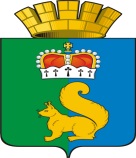 ПОСТАНОВЛЕНИЕАДМИНИСТРАЦИИ ГАРИНСКОГО ГОРОДСКОГО ОКРУГА
УТВЕРЖДЕНО
постановлением администрации
Гаринского городского округа 
от 21. 01. 2019 года N 27«Об утверждении Положения о транспортном обеспечении эвакуационных мероприятий на территории Гаринского городского округа»Положениео транспортном обеспечении эвакуационных мероприятий на территории Гаринского городского округа 1. Общие положения1. Положение о транспортном обеспечении эвакуационных мероприятий на территории Гаринского городского округа определяет основные задачи и порядок транспортного обеспечения эвакуационных мероприятий на территории Гаринского городского округа в мирное и военное время.2. Транспортное обеспечение эвакуации населения, материальных и культурных ценностей - комплекс мероприятий охватывающих подбор, распределение и эксплуатацию транспортных средств, предназначенных для выполнения эвакуационных перевозок.3. Транспортное обеспечение организуется в целях своевременного и бесперебойного выполнения эвакуационных перевозок при проведении эвакуационных мероприятий на территории Гаринского городского округа.

Для выполнения транспортного обеспечения эвакуационных мероприятий на территории Гаринского городского округа привлекаются автомобильный транспорт всех форм собственности (в том числе и транспорт, находящийся в личном использовании) на договорной основе с отсроченной датой исполнения.4. Перевозка эвакуируемого населения Гаринского городского округа  осуществляется автомобилями, на которых возможна перевозка людей, в первую очередь автобусами, грузовыми бортовыми автомобилями и фургонами, оборудованными сиденьями.

При недостатке транспортных средств используются седельные тягачи с полуприцепами и самосвалы, которые оборудуются устройствами против самоопрокидывания кузовов.5. В целях рационального использования автомобильного транспорта и обеспечения централизованного управления перевозками в автомобильных предприятиях на территории Гаринского городского округа создаются автомобильные колонны.

Автомобильный транспорт малых организаций, в которых количество транспорта не позволяет создать автомобильные колонны, сводится в объединенные автомобильные колонны, выполняющие перевозки в интересах эвакуационной комиссии Гаринского городского округа. Каждая автоколонна осуществляет перевозки на закрепленном за ней маршруте.6. Основными задачами транспортного обеспечения являются:

1) поддержание в готовности транспортных средств, привлекаемых к выполнению эвакуационных перевозок;

2) максимальное использование возможностей всех видов транспортных средств для организации выполнения эвакуационных перевозок в сжатые (короткие) сроки;

3) оборудование грузовых транспортных средств для перевозки эвакуируемого населения;

4) проведение работ по специальной обработке транспортных средств и устройств перед поставкой для перевозки эвакуируемого населения;

5) обеспечение устойчивой работы транспорта, организация ремонта транспортных средств, участвующих в выполнении эвакуационных перевозок;

6) обеспечение непрерывности руководства и управления эвакуационными перевозками.7. Транспортное обеспечение эвакуационных перевозок возлагается на спасательную транспортную и дорожную службу гражданской обороны Гаринского городского округа.8. Проведение эвакуации населения из зоны чрезвычайной ситуации природного и техногенного характера в каждом конкретном случае определяется условиями возникновения и развития чрезвычайной ситуации, характером и пространственно-временными параметрами воздействия поражающих факторов источника чрезвычайной ситуации.9. Эвакуация населения из районов радиоактивного загрязнения требует следующей организации работы транспорта  Гаринского городского округа:

1) осуществление перевозок эвакуируемого населения внутри загрязненной и незагрязненной зон различными, находящимися в границах этих зон, транспортными средствами;

2) запрещение транспортным средствам пересечения границ между загрязненной и незагрязненной зонами;

3) вывоз эвакуируемых от границ зоны загрязнения к местам размещения осуществляется транспортом незагрязненной зоны только после прохождения эвакуируемыми санитарной обработки;

4) движение транспортных средств, используемых в границах зон, должно быть организовано челночным способом.10. Эвакуация населения из районов химического загрязнения местности, а также из районов размещения химически опасных объектов осуществляется с учетом прогнозируемого направления движения зараженного облака. При этом перевозки осуществляются в направлении, перпендикулярно его движению, в один этап, челночным способом.11. Транспортные средства на территории Гаринского городского округа, осуществляющие эвакуацию населения из районов предполагаемого маршрута движения зараженного облака, используются таким образом, чтобы организовать вывоз эвакуируемых до подхода зараженного облака. Для организации эвакуации населения составляются согласованные прогнозы перемещения зараженного облака и графики движения транспортных средств, которые постоянно корректируются с учетом реального хода эвакуации.12. Для решения внезапно возникающих задач при проведении эвакуационных мероприятий в Гаринском городском округе планируется резерв автотранспортных средств руководителя гражданской обороны Гаринского городского округа.
Глава 2. Основы планирования мероприятий по подготовке транспортного обеспечения13. Планы эвакуационных перевозок населения на территории Гаринского городского округа для военного и мирного времени разрабатываются спасательной транспортной и дорожной службой гражданской обороны Гаринского городского округа по заявке эвакуационной комиссии.14. Организация транспортного обеспечения и координация работы всех видов транспорта, включая и личный транспорт населения, осуществляется на этапах планирования, подготовки и проведения эвакуационных мероприятий спасательной транспортной и дорожной службой гражданской обороны Гаринского городского округа и эвакуационной комиссией.15. Планирование эвакуационных перевозок автомобильным транспортом при общей эвакуации.

Планирование автотранспортного обеспечения эвакуации осуществляется с целью оптимального распределения усилий всех участвующих в процессе эвакуации транспортных средств, организованных действий автомобильного транспорта и своевременного вывоза населения.16. Эвакуационная комиссия Гаринского городского округа при составлении заявок на вывоз эвакуируемого населения, материальных и культурных ценностей производит расчет потребного количества автомобильного транспорта (в том числе и транспорта, находящегося в личном использовании), необходимого для проведения общей и частичной эвакуации.17. В заявке на автомобильный транспорт для вывоза населения, материальных и культурных ценностей указываются:

1) при вывозе населения:

пункты посадки;

пункты высадки;

количество перевозимого населения;

2) при вывозе материальных и культурных ценностей:

отправитель груза;

наименование перевозимого груза;

вес и размеры груза;

пункты погрузки;

пункты выгрузки;

дата погрузки (Э + );

станция назначения;

получатель груза;

потребное количество грузовых автомобилей.18. Планирование эвакуационных перевозок транспортом при частичной эвакуации.

При планировании эвакуационных перевозок в соответствии с расчетами на вывоз не занятого в сфере производства и обслуживания населения проводятся по каждому направлению на основании среднесуточных возможностей всех видов транспорта.При этом предусматривается:

использование свободных мест в  следующих по расписанию автобусах;

назначение дополнительных рейсовых автобусов;

посадка эвакуируемого населения в следующие по действующим расписаниям автобусы до норм, принятых для эвакуационных перевозок;

использование транспортных средств, находящихся в личном пользовании граждан.19. В заявке на транспорт для вывоза населения при частичной эвакуации указывается:

1) количество и расчет вывозимого населения по дням (Д + );

2) пункты посадки;

3) пункты высадки.20. Планирование личного автомобильного транспорта при проведении эвакуационных мероприятий.

Для выполнения перевозок по рассредоточению и эвакуации населения целесообразно использовать личный транспорт, остающийся после поставки в Вооруженные Силы Российской Федерации. Вследствие того, что в настоящее время нет нормативных правовых актов, регламентирующих такое использование, необходимо согласие владельца транспортного средства на участие в эвакуационных перевозках.

Основанием для планирования по использованию личного транспорта в эвакуационных мероприятиях является заявление в эвакуационную комиссию организации владельцем личного автомобиля.

Устанавливать очередность выезда населения:

в первую очередь выезжают на транспорте рабочие и служащие объектов, продолжающих свою производственную деятельность в военное время в категорированных городах;

во вторую очередь выезжает эвакуируемое трудоспособное население;

в третью очередь осуществляется вывоз нетрудоспособного и не занятого в производстве населения.

Автотранспорт личного пользования рабочих и служащих учитывается эвакуационными комиссиями организаций.

Личный транспорт рассредоточиваемых и эвакуируемых рабочих и служащих целесообразно использовать только для вывоза членов семей в загородную зону при проведении общей эвакуации.

Личный транспорт неработающего населения учитывается по жилищно-эксплуатационным организациям и используется при проведении частичной или общей эвакуации.

Для осуществления перевозок, не связанных с эвакуацией членов семей владельца автотранспортного средства, личный транспорт может использоваться только с согласия его владельцев. В этом случае заключаются соглашения-обязательства между владельцами транспортных средств и эвакуационной комиссией, согласно которых администрация муниципального образования обязуется возместить затраты по перевозке.21. Председателям эвакуационных комиссий организаций в Гаринском городском округе необходимо организовать работу по разъяснению населению преимуществ в использовании личного транспорта для эвакуации членов своей семьи.

К ним относятся:

возможность в короткие сроки покинуть пределы территории;

возможность вывезти большее количество домашнего имущества, необходимого для создания удобных условий проживания в пунктах временного размещения  и другие.

В заявлении на участие личного транспорта в эвакуационных мероприятиях указывается:

фамилия, имя, отчество;

место жительства, место регистрации;

состав семьи;

марка автомобиля;

государственный регистрационный номер автомобиля.22. За организацию среди перевозимого автоколонной населения, дисциплину, соблюдение основных правил при перевозке людей автотранспортом отвечает начальник автомобильной колонны.23. Начальник автомобильной колонны по перевозке эвакуируемого населения транспортом назначается приказом руководителя гражданской обороны организации, подчиняется председателю эвакуационной комиссии организации, начальнику сборного эвакуационного пункта и отвечает за поддержание дисциплины, организованности среди перевозимого автоколонной населения и соблюдение им установленных правил при перевозке людей автотранспортом.24. Планирование перевозок рассредоточиваемых рабочих смен организаций, продолжающих работу в военное время.

Для перевозок рассредоточиваемых рабочих смен организаций, продолжающих свою производственную деятельность в населенном пункте, отнесенном к группе по гражданской обороне (городе с объектом "особой важности") в военное время, используются все виды пассажирского транспорта:

автобусы, грузовые бортовые автомобили. При этом транспортные средства (автомобили), используемые для перевозок рассредоточиваемых рабочих смен должны обеспечивать минимальные условия для их отдыха в пути следования. Нормы посадки в транспортные средства должны соответствовать количеству мест для сидения.25. Перевозки рабочих смен из пунктов размещения к пунктам посадки и обратно осуществляются транспортом территорий, не отнесенных к группам по гражданской обороне. 26. Начало выполнения перевозок рассредоточиваемых рабочих смен осуществляется исходя из возможностей имеющегося в наличии технически исправного транспорта, необходимости обеспечения непрерывного технологического цикла предприятий, продолжающих свою производственную деятельность в военное время, и реализуется, как правило, после завершения эвакуации населения.27. В заявке на перевозку автомобильным транспортом рассредоточиваемых рабочих смен указывается:

пункты посадки;

пункты высадки;

количество перевозимого населения;

время на пересмену;

удобное время прибытия ;

удобное время убытия .28. Работа всех видов транспорта в период эвакуации регулируется спасательной транспортной и дорожной службой гражданской обороны Гаринского городского округа, эвакуационной комиссией и организуется в интересах быстрейшего проведения эвакуации населения .29. При планировании обеспечения транспортом отселения (эвакуации) населения из зоны чрезвычайной ситуации в каждом конкретном случае определяется условиями возникновения и развития чрезвычайной ситуации, характером и пространственно-временными параметрами воздействия поражающих факторов источника чрезвычайной ситуации.30. На территории  Гаринского городского округа возможны следующие виды чрезвычайных ситуаций:

1) природного характера:

- катастрофическое затопление (наводнение);

пожары;

2) техногенного характера:

- на потенциально  опасных объектах;

31. Отселение (эвакуация) населения из зон катастрофического затопления (наводнения) проводится при угрозе или в случае повышения уровня воды в паводок в реках и других водоемах.

Отселение (эвакуация) населения из зоны катастрофического затопления (наводнения) проводится в один или два этапа.

При отселении в два этапа население вывозится (выводится) на промежуточный пункт эвакуации на границе зоны катастрофического затопления (наводнения), а затем транспортом доставляется в места временного размещения.32. Эвакуация населения из зон пожара проводится два этапа. Отселяемое (эвакуируемое) население из зоны пожара вывозится (выводится) на промежуточный пункт эвакуации (безопасный район), затем транспортом доставляется в места временного размещения.33. Транспортное обеспечение эвакуируемого населения может осуществляться не только по заранее отработанным планам, но и проводиться в оперативном порядке.

Транспортное обеспечение эвакуации населения во всех случаях является трудно решаемой задачей, и успешность ее проведения определяется заблаговременной подготовкой и детальным планированием с учетом местных условий и особенностей.Глава 3. Порядок подготовки транспортных средств к эвакуационным мероприятиям34. С получением распоряжения о переводе гражданской обороны на территории Гаринского городского округа с мирного на военное время спасательной транспортной и дорожной службой гражданской обороны городского округа осуществляются следующие мероприятия к проведению эвакуационных перевозок:

1) уточняется количество водительского состава, предназначенного для перевозки эвакуируемого населения;

2) уточняется количество и исправность транспортных средств, предназначенных к выполнению эвакуационных перевозок;

3) уточняется резерв автотранспортных средств для решения внезапно возникающих задач по перевозке населения и материальных и культурных ценностей;

4) уточняются мероприятия по охране общественного порядка и обеспечению безопасности дорожного движения в пунктах посадки (высадки), а также количество выделяемых сил и средств для сопровождения автомобильных колонн с эвакуируемым населением;

5) уточняется распределение автомобильных колонн по сборным и приемным эвакуационным пунктам, пунктам посадки (высадки) на автомобильный транспорт;

6) уточняется укомплектованность медицинским персоналом автомобильных колонн.Глава 4. Материально-техническое обеспечение эвакуационных перевозок35. Материально-техническое обеспечение автомобильного транспорта, привлекаемого для проведения эвакуационных мероприятий на территории городского округа, возлагается на спасательную службу обеспечения материально-технического снабжения гражданской обороны администрации Гаринского городского округа.

Материально-техническое обеспечение заключается:

в организации технического обслуживания и ремонта транспортных средств в ходе эвакуации;

снабжение горюче-смазочными материалами и запасными частями.Глава 5. Финансирование транспортного обеспечения36. Финансирование транспортного обеспечения осуществляется:

1) в муниципальном образовании - за счет бюджета Гаринского городского округа;
2) в самостоятельных организациях - за счет собственных средств организаций, выделяемых на административно-управленческие и эксплуатационные расходыПОСТАНОВЛЕНИЕАДМИНИСТРАЦИИ ГАРИНСКОГО ГОРОДСКОГО ОКРУГАУТВЕРЖДЕНО
постановлением администрации
Гаринского городского округа 
от 12. 02. 2019 года N64 «О проведении эвакуационных мероприятий в условиях чрезвычайных ситуаций природного и техногенного характера и их обеспечениина территории Гаринского городского округа»ПОЛОЖЕНИЕо проведении эвакуационных мероприятий в условиях чрезвычайных ситуаций природного и техногенного характера на территорииГаринского городского округаГлава 1 Общие положения  Положение о проведении эвакуационных мероприятий в условияхчрезвычайных ситуаций природного и техногенного характера на территорииГаринского городского округа  (далее − Положение) определяет основные задачи, порядок планирования, организации и проведения эвакуационных мероприятий на территории Гаринского городского округа  при возникновении чрезвычайных ситуаций природного и техногенного характера.   2.   В настоящем Положении используются следующие термины:Эвакуация (отселение населения в мирное время) – комплекс мероприятийпо организованному вывозу (выводу) населения из зоны чрезвычайнойситуации или вероятной чрезвычайной ситуации природного и техногенногохарактера и его кратковременному размещению в заранее подготовленных поусловиям первоочередного жизнеобеспечения безопасных районах (местах);Безопасный район (место) – территория, куда при угрозе или во времявозникновения чрезвычайной ситуации эвакуируется или временно выселяется население в целях его безопасности; Жизнеобеспечение населения – комплекс экономических, организационных, инженерно-технических и социальных мероприятий: обеспечение жильем, продуктами питания, водой, товарами первой необходимости, коммунально-бытовыми услугами.  3.   Вероятными источниками возникновения чрезвычайных ситуаций,угрожающих здоровью и жизни людей, осложняющих производственнуюдеятельность организаций, на территории Гаринского городского округа  производственные объекты, использующие, перерабатывающие,образующие, хранящие, транспортирующие взрыво-, радиационно-, химически, биологически опасные вещества; лесные и торфяные пожары;весенне-летние паводки. Эвакуационные мероприятия планируютсяи готовятся заблаговременно и осуществляются при возникновении чрезвычайных ситуаций природного и техногенного характера. Эвакуация проводится в один или два этапа.   4.   Первый этап − эвакуация населения из зон чрезвычайных ситуаций вРасположенные вне этих зон пункты временного размещения (времяпроживания не более трех суток), задачами которых являются:- прием, регистрация и временное размещение эвакуируемого населения;организация жизнеобеспечения и оказания медицинской помощи пострадавшим и заболевшим; информирование эвакуируемого населения об изменениях в сложившейся обстановке; - представление донесений в комиссию по предупреждению и ликвидации чрезвычайных ситуаций и обеспечению пожарной безопасности Гаринского городского округа  о количестве принятого эвакуируемого населения;- обеспечение и поддержание общественного порядка в помещениях пунктавременного размещения; - подготовка эвакуируемого населения к отправке в пункты длительного проживания.Пункты Временного Размещения создаются в Соответствии со следующими принципами:  - граждане Российской Федерации, а также иностранные граждане и лица без гражданства, находящиеся на территории Гаринского городского округа  , равно подлежат социальной защите в условиях чрезвычайной ситуации; жизнеобеспечение населения и его защита в чрезвычайной ситуации имеет приоритет перед любыми другими сферами деятельности; - подготовка территорий к жизнеобеспечению населения осуществляется заблаговременно; - планирование и осуществление мероприятий по организации системы жизнеобеспечения населения проводится с учетом экономических, природных и иных характеристик и особенностей территории и степени опасности возникновения чрезвычайной ситуации;- содержание мероприятий по подготовке территорий к жизнеобеспечениюнаселения определяется исходя из принципа необходимой достаточности имаксимально возможного использования имеющихся сил и средств;- снабжение пострадавшего населения в зонах бедствия и районахэвакуации, а также сил, привлекаемых к ликвидации последствий чрезвычайной ситуации, продовольствием, товарами первой необходимостии т. д. осуществляется исходя из принципа физиологической (для неработающего населения) и энергетической достаточности.При выборе места расположения пункта временного размещения следуетпредусматривать максимальное использование инженерной (дороги, электро, водо-, тепло- и канализационные сети) и социальной (медицинские учреждения, школы, предприятия торговли и общественного питания, коммунально-бытовых служб и т. д.) инфраструктур, а также климатические условия и время года.Под пункты временного размещения отводятся уже существующие здания,пригодные для жилья ( гостиницы, школы и т. д.). В случае, когдавместимость общественных зданий не позволяет разместить всех пострадавших даже по минимальным нормам жилья, возможно строительство быстровозводимых зданий. Пострадавшее население, нуждающееся в экстренной специализированной и квалифицированной медицинской помощи, беременные женщины, кормящие матери, семьи с детьми дошкольного возраста, лица, страдающие тяжелыми (хроническими) заболеваниями, размещаются в зданиях, пригодных для жилья , в которых имеются стационарные системы жизнеобеспечения и организовано медицинское обслуживание. Проживание этих категорий населения в пунктах временного размещения допускается только в период эвакуации из зоны бедствия.Начальник пункта временного размещения заблаговременно представляетзаявки на обеспечение материальными средствами и продуктами питания всоответствующие спасательные службы гражданской обороны для организации  первоочередного жизнеобеспечения эвакуируемого населения.   5.   Второй этап (при затяжном характере чрезвычайной ситуации илиневозможности возвращения в места постоянной дислокации) − перемещениенаселения из пунктов временного размещения  в пункты временного размещения, где возможно длительное проживание и всестороннее обеспечение, а также в жилые помещения маневренного фонда. Не исключается возможность подселения пострадавшего населения на жилую площадь.   6.   В зависимости от времени и сроков развития чрезвычайной ситуациипроводятся упреждающая (заблаговременная) или экстренная (безотлагательная) эвакуация населения.   7.   При получении достоверных данных о вероятности возникновенияаварии на потенциально опасных объектах или стихийного бедствия проводится упреждающая (заблаговременная) эвакуация населения из зон возможного действия поражающих факторов (прогнозируемых зон чрезвычайной ситуации).   8.   В случае возникновения чрезвычайной ситуации проводится экстренная(безотлагательная) эвакуация населения. Вывоз (вывод) населения из зонычрезвычайной ситуации может осуществляться при малом времени упреждения и в условиях воздействия на людей поражающих факторов источника чрезвычайной ситуации.    9.   Эвакуируемое население размещается в безопасных районах допринятия решения о реэвакуации.   10.   Решение о проведении эвакуации населения в зависимости отмасштабов чрезвычайных ситуаций природного и техногенного характера, атакже о проведении реэвакуации принимается: при угрозе и возникновении чрезвычайной ситуации межмуниципального или регионального характера − Губернатором Свердловской области – председателем комиссии Правительства Свердловской области по предупреждению и ликвидации чрезвычайных ситуаций и обеспечению  пожарной безопасности; при угрозе и возникновении чрезвычайной ситуации, на территории Гаринского городского округа  – главой Гаринского городского округа   или председателем комиссии по предупреждению и ликвидации чрезвычайных ситуаций и обеспечению пожарной безопасности Гаринского городского округа  .Глава 2 Основы планирования эвакуационных мероприятий   11. К эвакуационным органам относятся: эвакуационная комиссия Гаринского городского округа  ; эвакуационные комиссии организаций, расположенных на территории Гаринского городского округа  ; администрации пунктов временного размещения.   12.   Планирование, организация и проведение эвакуационныхмероприятий возлагаются на эвакуационную комиссию Гаринского городского округа  , эвакуационные комиссии организаций, расположенных на территории  Гаринского городского округа  (далее  эвакуационные комиссии). Общее руководство организацией и проведениемэвакуационных мероприятий возлагается на председателя эвакуационнойкомиссии Гаринского городского округа  , непосредственное – на председателя эвакуационной комиссии Гаринского городского округа  . Эвакуационные комиссии подчиняются непосредственно соответствующим руководителям гражданской обороны и работают во взаимодействии с органами управления, специально уполномоченными решать задачи гражданской обороны, предупреждения и ликвидации чрезвычайных ситуаций.Разработку планов, распорядительных и нормативных документов, наоснове которых организуются и проводятся эвакуационные мероприятия,эвакуационные комиссии проводят совместно с Министерством общественной безопасности Свердловской области по согласованию с Главным управлением Министерства Российской Федерации поделам гражданской обороны, чрезвычайным ситуациям и ликвидации последствий стихийных бедствий по Свердловской области.Задачами эвакуационных комиссий являются: учет эвакуируемого(отселяемого) населения по возрастным и медицинским категориям;контроль за развертыванием пунктов временного размещения;обеспечение транспортом. Для выполнения указанных задач эвакуационным комиссиям необходимо вести учет: общественных площадей на территории Гаринского городского округа  , используемых под пункты временного размещения;площадей, где возможно длительное проживание и жизнеобеспечениеэвакуируемого населения.    13.  При отсутствии угрозы возникновения чрезвычайных ситуаций натерритории Гаринского городского округа  эвакуационные органы функционируют в режиме повседневной деятельности.В случае угрозы возникновения чрезвычайной ситуации эвакуационныеорганы функционируют в режиме повышенной готовности.В случае возникновения и ликвидации чрезвычайной ситуации эвакуационные органы функционируют в режиме чрезвычайной ситуации.    14.  При угрозе и возникновении чрезвычайной ситуациимежмуниципального или регионального характера решение о введении на территории Свердловской области соответствующего режима функционирования эвакуационных органов Свердловской области с учетомконкретной обстановки принимается председателем комиссии ПравительстваСвердловской области по предупреждению и ликвидации чрезвычайныхситуаций и обеспечению пожарной безопасности.Решение о введении на территории Гаринского городского округа  соответствующего режима функционирования эвакуационных органов с учетом конкретной обстановки принимается: при угрозе и возникновении чрезвычайной ситуации муниципального характера – главой Гаринского городского округа  или председателем комиссии по предупреждению и ликвидации чрезвычайных ситуаций и обеспечению пожарной безопасности Гаринского городского округа  .Глава 3 Основные мероприятия, осуществляемые эвакуационнымиорганами в зависимости от режимов функционирования    15. В режиме повседневной деятельности эвакуационные органы осуществляют следующие мероприятия: разработка плана проведения эвакуационных мероприятий; ведение учета населения, попадающего в опасные зоны при возникновении чрезвычайных ситуаций (по численности и категориям); контроль за созданием пунктов временного размещения на территории Гаринского городского округа  ; определение маршрутов эвакуации;планирование и решение вопросов всестороннего жизнеобеспеченияэвакуируемого (отселяемого) населения при возникновении чрезвычайныхситуаций; ведение учета пострадавшего населения, планирование и решениевопросов транспортного обеспечения эвакуации населения при возникновении чрезвычайных ситуаций в мирное время; подготовка к работе эвакуационных комиссий; обучение сотрудников пунктов временного размещения; пропаганда знаний в области защиты населения и территорий отчрезвычайных ситуаций.    16.  В режиме повышенной готовности эвакуационные органыосуществляют следующие мероприятия: - приведение в готовность эвакуационных комиссий, контроль со стороны эвакуационной комиссии Гаринского городского округа  за приведением в готовность эвакуационных комиссий организаций, расположенных на территории Гаринского городского округа;- уточнение категорий и численности эвакуируемого (отселяемого) населения; - уточнение эвакуационными комиссиями планов эвакуации населения из зон возможных чрезвычайных ситуаций природного и техногенного характера, а также контроль со стороны эвакуационной комиссии Гаринского городского округа  за осуществлением эвакуационными комиссиями организаций, расположенных на территории Гаринского городского округа  , уточнения разработанных ими планов эвакуации; организация подготовки к развертыванию пунктов временного размещения и пунктов посадки в транспортные средства и высадки из них; - контроль за подготовкой и порядком использования всех видов транспортных средств, выделяемых для вывоза населения из опасных районов и промежуточных пунктов эвакуации;- уточнение порядка приема, размещения и организации жизнеобеспеченияэвакуируемого населения в безопасных районах.    17.   В режиме чрезвычайной ситуации эвакуационные органы в зависимости от сложившейся обстановки осуществляют следующие мероприятия:- организация круглосуточного дежурства руководящего составаэвакуационных комиссий; - организация связи и взаимодействия с эвакуационными органами и спасательными службами автотранспортного, автодорожного и технического обеспечения гражданской обороны Гаринского городского округа  в зависимости от сложившейся обстановки, а также контроль за ходом оповещения населения об эвакуации и подачи транспорта к пунктам посадки; - руководство работой эвакуационных органов по сбору эвакуируемого населения и его отправке в пункты временного размещения; - контроль за своевременным развертыванием пунктов временного размещения; - сбор и обобщение данных о ходе эвакуации (отселения) населения, доклад председателю комиссии по предупреждению и ликвидации чрезвычайных ситуаций и обеспечению пожарной безопасности Гаринского городского округа ; -контроль за организацией первоочередного жизнеобеспечения и защиты населения.Глава 4 Организация проведения эвакуационных мероприятий     18.   Проведение эвакуации населения из зоны чрезвычайной ситуации вкаждом конкретном случае определяется условиями возникновения и развития чрезвычайной ситуации, характером и пространственно-временными параметрами воздействия поражающих факторов источника чрезвычайной ситуации.При получении достоверного прогноза возникновения чрезвычайнойситуации организуются и проводятся мероприятия, целью которых являетсясоздание благоприятных условий для организованного вывоза или выводанаселения из зоны чрезвычайной ситуации.    19.   В случае угрозы возникновения чрезвычайной ситуации проводятсяследующие мероприятия: приведение в готовность эвакуационных комиссий, пунктов временного размещения и уточнение порядка их работы;уточнение численности и категорий населения, подлежащего эвакуациипешим порядком и с использованием автотранспортных средств;распределение транспортных средств; подготовка маршрутов эвакуации,установка дорожных знаков и указателей; подготовка к развертыванию пунктов временного размещения, мест посадки в транспортные средства и высадки из них; проверка готовности систем оповещения и связи.    20.   В случае угрозы возникновения чрезвычайной ситуации проводятсяследующие мероприятия: оповещение эвакуационных органов и населения, попадающих в зону чрезвычайной ситуации, о начале и порядке проведения эвакуации; развертывание и приведение в готовностьпунктов временного размещения; сбор и подготовка котправке в безопасные районы населения, подлежащего эвакуации (отселению); подача транспортных средств в соответствии с расчетами к местам посадки эвакуируемого населения в транспортные средства;прием и размещение эвакуируемого населения в пунктах временногоразмещения.    21 .  Эвакуация населения в случае аварии на радиационно опасныхобъектах носит, как правило, межмуниципальный или региональный характер. Решение о проведении эвакуации населения принимается на основании прогноза радиационной обстановки. Эвакуация населения, как правило, осуществляется по территориальному принципу, за исключением эвакуации отдельных организаций (интернаты, детские дома, медицинские учреждения психоневрологического профиля и т. д.), эвакуация которых осуществляется по производственному принципу.Эвакуация населения производится в два этапа:первый этап − эвакуируемое население доставляется от мест посадки втранспортные средства до промежуточного пункта эвакуации, расположенного на границе зоны возможного радиоактивного загрязнения;второй этап − эвакуируемое население выводится из промежуточногопункта эвакуации в пункты временного размещения.Промежуточные пункты эвакуации создаются на внешней границе зонывозможного опасного радиоактивного загрязнения в целях учета, регистрации, дозиметрического контроля, санитарной обработки, медицинской помощи и отправки эвакуируемого населения к местам временного размещения. При необходимости в промежуточном пункте эвакуации проводится замена или специальная обработка одежды и обуви, а также производится пересадка населения с «грязного» транспорта на «чистый» транспорт. «Грязный» транспорт используется для перевозки эвакуируемого населения только в пределах загрязненной территории. «Чистый» транспорт используется для вывоза населения из промежуточного пункта эвакуации до мест временного размещения.Характерной особенностью проведения эвакуации населения при аварияхна радиационно опасных объектах является обязательное использование длявывоза людей крытого транспорта, защищающего перевозимых людей отрадиации. После ликвидации последствий аварии на радиационно опасном объекте и в зоне радиоактивного загрязнения принимается решение о проведении реэвакуации.     22.   В случае аварии на химически опасном объекте проводитсяэкстренный вывоз (вывод) людей, попадающих в зону поражения, за границы распространения облака химически опасного вещества. Население,проживающее в непосредственной близости от химически опасного объекта,ввиду быстрого распространения облака химически опасного вещества, какправило, не выводится из опасной зоны, а укрывается в жилых(производственных) зданиях и сооружениях, в которых проведена герметизация помещений. Население, находящееся на верхних или нижних этажах (в зависимости от характера распространения химически опасного вещества), должно использовать средства индивидуальной защиты органов дыхания. Возможный экстренный вывод (вывоз) населения из жилых домов и с территорий производственных объектов, которые находятся в зоне возможного заражения, планируется заблаговременноПо данным предварительного прогноза.Временное размещение эвакуируемого населения может осуществлятьсяне только по заранее отработанным планам, но и проводиться в оперативномпорядке в зависимости от обстановки.      23.   Эвакуация населения из зон подтопления проводится при угрозе или в случае повышения уровня воды в период паводка в реках и других водоемах, а также при разрушении объектов жизнеобеспечения вследствие возникновения данного стихийного явления. При угрозе подтопления эвакуационная комиссия Гаринского городского округа  организуют отправку эвакуируемого населения в пункты временного размещения.    24. При возникновении массовых лесных и торфяных пожаров, угрожающих жизни и здоровью населения и сельскохозяйственных животных, сроки проведения эвакуационных мероприятий зависят от скорости  распространения пожара, метеоусловий и характера местности. В зависимости от обстановки эвакуационные мероприятия могут проводиться в два этапа: первый этап – вывод населения из зоны пожара в безопасные места; второй этап − вывоз (вывод) населения в пункты временного размещения. После ликвидации пожара принимается решение о проведении реэвакуации.      25. При возникновении чрезвычайных ситуаций на взрывопожароопасных объектах основные усилия направляются на спасение населения из зоны чрезвычайной ситуации. Эвакуационные мероприятия в этом случае проводятся в два этапа:первый этап – вывод населения за пределы зоны разрушений;второй этап (при необходимости) − вывоз (вывод) населения в пунктывременного размещения.Глава 5 Обеспечение эвакуационных мероприятий  26. Видами обеспечения эвакуационных мероприятий являются: обеспечение оповещения населения о начале эвакуации, транспортное, медицинское обеспечение, охрана общественного порядка, обеспечениебезопасности дорожного движения, инженерное, материально-техническоеобеспечение, разведка, обеспечение связи.    27. Оповещение руководящего состава администрации Гаринского городского округа, предприятий и учреждений, расположенных на территории Гаринского городского округа  , о начале эвакуации осуществляется оперативным дежурным Муниципального казенного учреждения «Единая дежурно-диспетчерская служба» с использованием аппаратно-программного комплекса «Грифон». Оповещение населения осуществляется с использованием местной системы централизованного оповещения: включаются электросирены (сигнал «Внимание всем») с последующей передачей информации по каналам телевидения и радиовещания с использованием видео- и аудиозаписей либо непосредственно дикторами телевидения и радио. При этом задействование радиотрансляционных сетей, радиовещательных и телевизионных станций (независимо от форм собственности) осуществляется только для речевого оповещения и информирования населения.Через радиотрансляционные сети, радиовещательные и телевизионныестанции, печатные издания население инструктируется о правилах поведения в зоне и вне зоны чрезвычайной ситуации, о необходимости занятия укрытий или приспособленных для защиты помещений и использования средств индивидуальной защиты.     28.   Транспортное обеспечение эвакуации населения из зон техногенныхаварий и стихийных бедствий – комплекс мероприятий, включающих подготовку, распределение и эксплуатацию транспортных средств,предназначенных для выполнения эвакуационных перевозок. Проведение эвакуации населения требует наличия парка транспортных средств,возможности их привлечения к эвакуационным мероприятиям (в том числе и транспорта, находящегося в личном пользовании),максимального использования транспортных коммуникаций.Личный транспорт в ходе эвакуации населения может использоваться:для доставки населения от места жительства к пунктам временногоразмещения; для вывоза эвакуируемого населения из зоны чрезвычайной ситуации в безопасные районы.В целях организованного проведения автотранспортных перевозок исоздания условий для устойчивого управления ими на всех этапах эвакуациисоздаются специальные автомобильные формирования − автомобильныеколонны. Автомобильные колонны формируются на основе автотранспортных предприятий общего пользования и автотранспорта организаций других отраслей экономики.Транспортное обеспечение эвакуационных мероприятий на территории Гаринского городского округа  возлагается на службы автотранспортного, автодорожного и технического обеспечения гражданской обороны Гаринского городского округа  .     29.   Медицинское обеспечение эвакуационных мероприятий – комплекс организационных, лечебных, санитарно-гигиенических и противоэпидемиологических мероприятий, направленных на охрану здоровья эвакуируемого населения, своевременное оказание медицинской помощи заболевшим и получившим травмы в ходе эвакуации, атакже на предупреждение возникновения и распространения массовых инфекционных заболеваний.В ходе проведения эвакуации осуществляются следующие мероприятия: развертывание медицинских пунктов на базе пунктов временногоразмещения, пунктах посадки в транспортные средства и высадки из них, атакже организация в указанных пунктах дежурства медицинского персонала для оказания помощи эвакуируемому населению; организация обслуживания нетранспортабельных больных; контроль за санитарным состоянием пунктов временного размещения; непрерывное наблюдение за противоэпидемической обстановкой, выявление инфекционных больных и выполнение другихпротивоэпидемических мероприятий; снабжение медицинских пунктов, лечебно-профилактических, санитарно- эпидемиологических учреждений иформирований здравоохранения, привлекаемых к обеспечению эвакуируемого населения, медицинским имуществом.Медицинское обеспечение эвакуационных мероприятий возлагается на спасательные службы медицинского обеспечения гражданской обороны Гаринского городского округа  в соответствии с планами медицинского обеспечения.    30. Охрана общественного порядка и обеспечение безопасности дорожного движения включает проведение следующих мероприятий: осуществление нарядами полиции пропускного режима (блокирование автомагистралей и пешеходных путей), предусматривающего пресечение проезда транспорта и прохода в зону чрезвычайной ситуации граждан, не занятых в проведении эвакуационных, спасательных и других неотложных мероприятий; проведение выборочного контроля технического состояния транспортных средств, предназначенных для эвакуационных перевозок; оказание содействия (при необходимости) должностным лицам, ответственным за проведение эвакуационных мероприятий, в мобилизации транзитного транспорта в целях обеспечения быстрейшего вывоза людей из зоны чрезвычайной ситуации; охрана порядка и обеспечение безопасности в пунктах временного размещения, пунктах посадки в транспортные средства и высадки из них, на маршрутах эвакуации, предупреждение паники ираспространения дезинформирующих слухов;охрана организаций в установленном порядке в период проведенияэвакуационных мероприятий; регулирование дорожного движения на  маршрутах эвакуации; сопровождение автомобильных колонн по маршрутам эвакуации населения в безопасные районы;обеспечение установленной очередности перевозок по автомобильнымдорогам и режима допуска транспорта в зону чрезвычайной ситуации;борьба с преступностью в период проведения эвакуационныхмероприятий, на маршрутах эвакуации и в местах размещения эвакуированного населения; организация регистрации эвакуированного населения и ведение адресно- справочной работы (создание банка данных онахождении граждан, эвакуированных из зоны чрезвычайной ситуации).Охрана общественного порядка и обеспечение безопасности дорожногодвижения возлагается на спасательную службу охраны общественного порядка Гаринского городского округа  .      31.   Задачей инженерного обеспечения эвакуационных мероприятийявляется создание необходимых условий для эвакуации населения из зонычрезвычайной ситуации путем обустройства инженерной инфраструктуры в пунктах временного размещения. Характер и объемы выполняемых задач по инженерному обеспечению зависят от обстановки, вида и масштаба эвакуации населения. Задачи инженерного обеспечения выполняются в основном силами организаций, создающих пункты временного размещения, силами эвакуируемых, а наиболее сложные, требующие применения специальной техники задачи − силами формирований спасательной службы коммунально- технического обеспечения гражданской обороны и спасательных служб инженерного обеспечения гражданской обороны Гаринского городского округа  .Инженерное обеспечение эвакуационных мероприятий на территорииГаринского городского округа  возлагается на спасательную службу коммунально-технического обеспечения гражданской обороны и спасательную службу инженерного обеспечения гражданской обороны Гаринского городского округа  .     32.   Материально-техническое обеспечение эвакуационных мероприятийвключает организацию технического обслуживания и ремонта транспортныхсредств в ходе эвакуации, снабжение горюче-смазочными материалами изапасными частями, водой, а также обеспечение населения продуктами питания и предметами первой необходимости, необходимым имуществом.Организация и координирование материально-технического обеспеченияэвакуационных мероприятий на территории Гаринского городского округа  возлагается на спасательную службу гражданской обороны продовольственного и вещевого обеспечения, службу автотранспортного,автодорожного и технического обеспечения гражданской обороны, спасательные службы коммунально-технического обеспечения гражданскойобороны, спасательную службу обеспечения материально-технического снабжения гражданской обороны Гаринского городского округа .    33.   Обеспечение связи в период эвакуации предусматривает мероприятия по оснащению пунктов временного размещения, органов управления эвакуационными мероприятиями стационарными, передвижными и переносными средствами связи, а также мероприятия по организации иосуществлению бесперебойной связи на всех этапах эвакуации.Особое значение имеет информирование населения в ходе проведенияЭвакуационных мероприятий. Для этих целей могут использоваться электронные средства массовой информации, уличные громкоговорители,средства усиления речи, установленные в транспортных средствах, нагляднаяагитация. Обеспечение связи в период эвакуации на территории Гаринского городского округа  возлагается на службу обеспечения связи гражданской обороны Гаринского городского округа .   34. Финансовое обеспечение эвакуационных мероприятий осуществляетсяза счет средств бюджета Гаринского городского округа  и за счет собственных средств предприятий и организаций.ПОСТАНОВЛЕНИЕАДМИНИСТРАЦИИ ГАРИНСКОГО ГОРОДСКОГО ОКРУГАУТВЕРЖДЕНО
постановлением администрации
Гаринского городского округа 
от 15. 02. 2019 года N74 «Об утверждении Положения о проведении эвакуационных мероприятий в военное времяна территории Гаринского городского округа»ПОЛОЖЕНИЕо проведении эвакуационных мероприятий в военное время на территорииГаринского городского округа1. ОБЩИЕ ПОЛОЖЕНИЯ1.1.Настоящее Положение определяет порядок рассредоточения эвакуируемого населения, материальных и культурных ценностей в Гаринском городском округе – безопасном районе Свердловской  области в военное время. 1.2.Эвакуация населения, материальных и культурных ценностей в безопасные районы включает в себя непосредственно эвакуацию населения, материальных и культурных ценностей в безопасные районы из зон возможных опасностей – зон возможных сильных разрушений, возможного радиоактивного заражения, химического и биологичекого загрязнения, возможного подтопления при прохождении паводка. 1.3.Безопасный район – территория, расположенная вне зон возможных опасностей, зон возможных разрушений и подготовленная для жизнеобеспечения местного и эвакуированного населения, а также для размещения и хранения материальных и культурных ценностей. 1.4.Эвакуационные мероприятия (далее – эвакомероприятия) планируются и осуществляются в целях: - снижения вероятных потерь населения, проживающего в зонах возможных опасностей, и сохранения квалифицированных кадров (специалистов); - обеспечения устойчивого функционирования объектов экономики, продолжающих свою производственную деятельность в военное время; - обеспечения условий создания группировок сил и средств гражданской обороны в безопасном районе для ведения аварийно-спасательных и других неотложных работ в очагах поражения при ликвидации последствий применения противником современных средств поражения. 1.5.Рассредоточению подлежат: 1.5.1.Работники расположенных в населенных пунктах организаций, переносящих производственную деятельность в военное время в безопасный район (далее – работники организаций, переносящих производственную деятельность в безопасный район), а также неработающие члены семей указанных работников. 1.5.2.Нетрудоспособное и не занятое в производстве население. 1.5.3.Материальные и культурные ценности.1.6.В зависимости от масштаба, особенностей возникновения и развития военных конфликтов проводится частичная или общая эвакуация: - общая эвакуация проводится в отношении всех категорий населения, за исключением нетранспортабельных больных, обслуживающего их персонала, а также граждан, подлежащих призыву на военную службу по мобилизации; - частичная эвакуация проводится без нарушений действующих графиков работы транспорта. При этом эвакуируются нетрудоспособное и не занятое в производстве население (лица, обучающиеся в образовательных учреждениях начального и среднего образования, совместно с преподавателями, обслуживающим персоналом и членами их семей, воспитанники детских садов, пенсионеры, совместно с обслуживающим персоналом и членами их семей), материальные и культурные ценности, подлежащие первоочередной эвакуации. 1.7.Всестороннее обеспечение эвакуационных мероприятий организуют органы местного самоуправления Гаринского городского округа и организации, расположенные на территории Гаринского городского округа (далее – организации), независимо от организационно-правовых форм собственности во взаимодействии с указанными органами. 2. ЭВАКУАЦИОННЫЕ ОРГАНЫ, ИХ СТРУКТУРА И ЗАДАЧИ 2.1.Для планирования, подготовки и проведения эвакуационных мероприятий главой Гаринского городского округа и руководителями организаций заблаговременно в мирное время создаются: 2.1.1.Эвакуационная приемная комиссия – в Гаринском городском округе. 2.1.2.Эвакуационная комиссия – в организациях. 2.1.3.Приемный эвакуационный пункт – в Гаринском городском округе. 2.2.Эвакуационная приемная комиссия создается в Гаринском городском округе, на территорию которого планируется эвакуация, в целях: - планирования и осуществления приема, размещения и первоочередного жизнеобеспечения эвакуированного населения; - организации и контроля комплектования, качественной подготовки приемных эвакуационных пунктов; - организации и контроля обеспечения эвакуации; - учета и обеспечения хранения материальных и культурных ценностей. Эвакуационная приемная комиссия района возглавляется председателем эвакуационной комиссии, заместителем главы администрации Гаринского городского округа. Эвакуационная приемная комиссия создается для организации непосредственного приема, размещения и обеспечения эвакуированного населения, материальных и культурных ценностей в Гаринском городском округе. При планировании в районе эвакуации населения, материальных и культурных ценностей на эту комиссию возлагаются функции и эвакуационной комиссии. В состав эвакоприемной комиссии, формируемой при администрации Гаринского городского округа, назначаются лица из числа должностных лиц администрации  Гаринского городского округа и организаций, работники органов, осуществляющих управление гражданской обороной, мобилизационных и транспортных органов, органов образования, здравоохранения, социального обеспечения, органов внутренних дел, связи, других органов и представители военных комиссариатов, кроме граждан, подлежащих призыву на военную службу по мобилизации. 2.3.Приемный эвакуационный пункт создается для организации приема и учета прибывающих пеших колонн, автоколонн с эвакуированным населением, материальными и культурными ценностями и последующей их отправки в места постоянного размещения (хранения) в безопасных районах. На приёмном эвакуационном пункте (при необходимости) оборудуются укрытия для эвакуированных населения, материальных и культурных ценностей, развёртывается медицинский пункт. 2.4.Работники эвакоприемных комиссий, приемных эвакуационных пунктов заблаговременно в мирное время проходят подготовку в государственной бюджетной образовательной организации дополнительного профессионального образования «Учебно-методический центр по гражданской обороне и чрезвычайным ситуациям Свердловской области», на курсах гражданской обороны, на учениях и тренировках по гражданской обороне. Указанные работники могут привлекаться к выполнению своих функциональных обязанностей при угрозе возникновения (возникновении) крупномасштабных чрезвычайных ситуаций природного и техногенного характера. 3. ПЛАНИРОВАНИЕ ЭВАКУАЦИИ НАСЕЛЕНИЯ, МАТЕРИАЛЬНЫХ И КУЛЬТУРНЫХ ЦЕННОСТЕЙ 3.1.Организация планирования, подготовки и общее руководство проведением эвакуации, а также подготовка безопасных районов для размещения эвакуированного населения и его жизнеобеспечения, хранения материальных и культурных ценностей органах местного самоуправления и организациях возлагаются на руководителей. 3.2.В целях организованного проведения эвакуационных мероприятий в максимально сжатые (короткие) сроки планирование и всесторонняя подготовка их производятся заблаговременно (в мирное время), а осуществление – в период перевода гражданской обороны (далее – ГО) с мирного на военное положение. 3.3.При планировании эвакуации, рассредоточения работников организаций учитываются производственные и мобилизационные планы, а также миграция населения. Планирование, подготовка и проведение эвакуации осуществляются во взаимодействии с органами военного управления по вопросам: а) использования транспортных коммуникаций и транспортных средств; б) выделения сил и средств для совместного регулирования движения на маршрутах эвакуации, обеспечения охраны общественного порядка и сохранности материальных и культурных ценностей; в) обеспечения ведения радиационной, химической, биологической, инженерной и противопожарной разведки; г) выделения сил и средств для обеспечения радиационной, химической, биологической, инженерной защиты населения, санитарно-противоэпидемических и лечебно-профилактических мероприятий; д) согласования перечней безопасных районов для размещения населения, мест размещения и хранения материальных и культурных ценностей; 3.4.К материальным ценностям, подлежащим эвакуации, относятся: а) государственные ценности (золотовалютные резервы, банковские активы, ценные бумаги, эталоны измерения, запасы драгоценных камней и металлов, документы текущего делопроизводства и ведомственные архивы государственных органов и организаций, электронно-вычислительные системы и базы данных); б) производственные и научные ценности (особо ценное научное и производственное оборудование, страховой фонд технической документации, особо ценная научная документация, базы данных на электронных носителях, научные собрания и фонды организаций); в) запасы продовольствия, медицинское оборудование объектов инфраструктуры в сфере здравоохранения, оборудование объектов водоснабжения, запасы медицинского имущества и запасы материальных средств, необходимые для первоочередного жизнеобеспечения населения; г) сельскохозяйственные животные, запасы зерновых культур, семенные и фуражные запасы; д) запасы материальных средств для обеспечения проведения аварийно-спасательных и других неотложных работ. 3.5.К культурным ценностям, подлежащим эвакуации, относятся: а) культурные ценности мирового значения; б) российский страховой фонд документов библиотечных фондов; в) культурные ценности федерального (общероссийского) значения; г) электронные информационные ресурсы на жестких носителях; д) культурные ценности, имеющие исключительное значение для культуры народов Российской Федерации. 3.6.Планирование перевозок материальных и культурных ценностей осуществляется организациями транспортного хозяйства по заданию отдела ГО, ЧС и ЕДДС управления ЖКХ  администрации Гаринского городского округа, которое включает в себя: - наименование вывозимых материальных и культурных ценностей; - отправителя, получателя; - место погрузки и выгрузки; - срок выполнения перевозок. В первую очередь перевозке подлежат музейные и банковские ценности, уникальное оборудование, архивные материалы, а также продовольствие, медицинское имущество, промышленные товары и другие грузы, необходимые для обеспечения эвакуируемого населения. 3.7.Погрузку и выгрузку материальных ценностей обеспечивают отправители и получатели грузов соответственно. 3.8.Планы эвакуации разрабатываются заблаговременно в виде разделов планов гражданской обороны. В Гаринском городском округе эвакоприемная комиссия при участии отдела ГО, ЧС и ЕДДС и управления ЖКХ Администрации Гаринского городского округа, разрабатывает планы приема, размещения и первоочередного жизнеобеспечения эваконаселения. Все документы планов приема, размещения и первоочередного жизнеобеспечения эваконаселения в безопасном районе должны быть предельно краткими, ясными по форме и содержанию, разработанными преимущественно графически на картах, планах (схемах) населенных пунктов (объектов) и удобными для практического использования в любых условиях. План проведения эвакомероприятий ГО согласовывается (увязывается) с планами (мероприятиями) по переводу экономики с мирного на военное положение, мобилизационного развертывания Вооруженных Сил Российской Федерации в части использования транспорта и транспортных коммуникаций, материально-технических средств, обеспечения трудовыми (людскими) ресурсами, финансирования, а также решения вопросов размещения эваконаселения в безопасных районах и обеспечения его жизнедеятельности. 4. ПРОВЕДЕНИЕ ЭВАКУАЦИИ НАСЕЛЕНИЯ, МАТЕРИАЛЬНЫХ И КУЛЬТУРНЫХ ЦЕННОСТЕЙ 4.1.Непосредственное проведение эвакуации населения, материальных и культурных ценностей осуществляется установленным порядком. С получением распоряжения на выполнение первоочередных мероприятий гражданской обороны приводятся в готовность эвакуационные органы, уточняются расчеты на вывоз (вывод) населения и списки эвакуируемых, осуществляется подготовка систем связи и оповещения, маршрутов эвакуации, транспортных средств, районов размещения в безопасном районе. Рассредоточение населения, материальных и культурных ценностей организуют и проводят только после получения установленным порядком особых распоряжений (указаний) на их проведение. 4.2.Население, эвакуированное в Гаринском городском округе, размещается в жилых, общественных и административных зданиях независимо от формы собственности и ведомственной принадлежности в соответствии с законодательством Российской Федерации. Районы размещения различных групп населения, объектов, порядок использования транспорта и дорожной сети определяются решениями Губернатора Свердловской области, Председателя Правительства и главы Гаринского городского округа с обязательным учетом интересов Вооруженных Сил РФ. 4.3.Рассредоточение и эвакуация населения, материальных и культурных ценностей заканчивается с размещением всего населения, материальных и культурных ценностей . 4.4.После завершения плановых мероприятий эвакуационная приемная комиссия оказывает помощь органам местного самоуправления в решении вопросов по жизнеобеспечению и трудоустройству прибывшего эвакуированного населения, а также по размещению и обеспечению сохранности эвакуированных материальных и культурных ценностей. 4.5.Право принятия решения о возвращении эвакуированного населения, материальных и культурных ценностей после проведения эвакуационных мероприятий населения Свердловской области в военное время предоставлено Губернатору Свердловской области. 5. ОБЕСПЕЧЕНИЕ ЭВАКУАЦИИ НАСЕЛЕНИЯ 5.1.Для организованного проведения эвакуации населения заблаговременно (в мирное время) планируются и осуществляются мероприятия по следующим видам обеспечения: связи и оповещению, медицинскому обеспечению, охране общественного порядка и обеспечению безопасности дорожного движения, разведке, транспортному, материально-техническому, коммунально-бытовому и финансовому обеспечению. 5.2.Обеспечение связи в период эвакуации заключается в оснащении приемного эвакуационного пункта, органов управления эвакомероприятиями стационарными или подвижными средствами связи, в организации и осуществлении бесперебойной связи на всех этапах эвакуации. Оповещение органов местного самоуправления и организаций, а также населения о проведении эвакуации проводится с использованием систем централизованного оповещения и связи областного и местного уровней, локальных систем оповещения, радиовещательных и телевизионных станций. 5.3.Инженерное обеспечение включает комплекс мероприятий по инженерному оборудованию: - приемного эвакуационного пункта; - маршрутов движения; - районов размещения эваконаселения. Инженерное обеспечение возлагается на отдел по управлению имуществом, строительству, ЖКХ, землеустройству и энергетике администрации Гаринского городского округа и в организации жилищно-коммунального хозяйства Гаринского городского округа, расположенную в безопасном районе, и организациях, расположенных на территории округа  независимо от форм собственности. 5.4.С целью защиты эваконаселения от воздействия поражающих факторов современных средств поражения потенциального противника, проводятся мероприятия, с привлечением нештатных аварийно-спасательных формирований радиационной и химической защиты в порядке взаимодействия. 5.5.Медицинское обеспечение эвакуации населения включает проведение органами здравоохранения (ГБУЗ «Серовская городская больница») организационных, лечебных, санитарно-гигиенических и противоэпидемических мероприятий, направленных на охрану здоровья эвакуируемого населения, своевременное оказание медицинской помощи заболевшим и получившим травмы в ходе эвакуации, а также предупреждение возникновения и распространения массовых инфекционных заболеваний. Медицинское обеспечение эвакуируемого населения организуется по территориально-производственному принципу. 5.6.Охрана общественного порядка и обеспечение безопасности движения возлагается на ОеП № 20 (дислокация п.г.т. Гари) МО МВД России «Серовский». 5.7.Разведка проводится с целью получения достоверных данных о состоянии дорожной сети, водных преград, об очагах радиоактивного загрязнения и химического заражения, а также уточнения медицинской, эпидемиологической, ветеринарной и фитопатологической обстановки. 5.8.Транспортное обеспечение включает комплекс мероприятий по подготовке, распределению и эксплуатации транспортных средств, предназначенных для выполнения эвакоперевозок. Организация транспортного обеспечения и координация работы всех видов транспорта осуществляются на этапах планирования, подготовки и проведения эвакомероприятий эвакуационной приемной комиссией и соответствующими транспортными органами. 5.9.Материально-техническое обеспечение эвакуации заключается в организации технического обслуживания и ремонта транспортных средств в ходе эвакуации, снабжении горюче-смазочными материалами и запасными частями, водой, продуктами питания и предметами первой необходимости, обеспечении эвакоорганов необходимым имуществом. 5.10.Коммунально-бытовое обеспечение эвакуируемого населения в местах его размещения в безопасном районе осуществляют организации жилищно-коммунального хозяйства. 5.11.Финансирование эвакуации осуществляется: - за счет средств областного бюджета и средств местного бюджета; - за счет собственных средств организаций.от 21.01.2019 г№27№27п.г.т. Гарип.г.т. ГариОб утверждении Положения о транспортном обеспечении эвакуационных мероприятий на территории Гаринского городского округаОб утверждении Положения о транспортном обеспечении эвакуационных мероприятий на территории Гаринского городского округаОб утверждении Положения о транспортном обеспечении эвакуационных мероприятий на территории Гаринского городского округаОб утверждении Положения о транспортном обеспечении эвакуационных мероприятий на территории Гаринского городского округаОб утверждении Положения о транспортном обеспечении эвакуационных мероприятий на территории Гаринского городского округа          В соответствии с Федеральными законами от 21.12.94 N 68-ФЗ "О защите населения и территорий от чрезвычайных ситуаций природного и техногенного характера", от 12.02.98 N 28-ФЗ "О гражданской обороне", Постановлением Правительства Российской Федерации от 22.06.2004 N 303-ДСП "О порядке эвакуации населения, материальных и культурных ценностей в безопасные районы", Постановлением Правительства Свердловской области от 17.02.2011 N 8п "Об утверждении Положения о транспортном обеспечении эвакуационных мероприятий на территории Свердловской области", в целях повышения качества планирования и проведения эвакуационных мероприятий, руководствуясь  Уставом Гаринского городского округа, ПОСТАНОВЛЯЮ:1. Утвердить Положение о транспортном обеспечении эвакуационных мероприятий на территории Гаринского городского округа (прилагается)..        2.  Спасательной транспортной и дорожной службе гражданской обороны Гаринского городского округа  :      2.1. Уточнить перечень организаций, предприятий, учреждений (далее - организаций), находящихся на территории Гаринского городского округа, независимо от организационно-правовых форм собственности, выделяющих технику для обеспечения эвакуационных мероприятий в мирное и военное время.      2.2. Организовать учет техники предназначенной для вывоза эвакуируемого населения, материальных и культурных ценностей в безопасные районы .      2.3. Осуществить расчеты по распределению техники за сборными и эвакуационными пунктами, пунктами временного размещения на территории Гаринского городского округа .      2.4. Ежегодно, в ноябре по состоянию на 1 января предстоящего года уточнять количество техники, выделяемой на эвакуационные мероприятия.      2.5. Предусмотреть, чтобы количество приписанных водителей было больше количества автотранспортных средств в 2 раза.        3. Считать утратившим силу постановление администрации Гаринского городского округа от 03.08. 2016 №249 «Об утверждении Положения о транспортном обеспечении эвакуационных мероприятий на территории Гаринского городского округа»4.   Настоящее постановление опубликовать (обнародовать).       5. Контроль за исполнением настоящего постановления возложить на заместителя главы администрации Гаринского городского округа                Егорычева И.А.        ГлаваГаринского городского округа                                                     С.Е. Величко          В соответствии с Федеральными законами от 21.12.94 N 68-ФЗ "О защите населения и территорий от чрезвычайных ситуаций природного и техногенного характера", от 12.02.98 N 28-ФЗ "О гражданской обороне", Постановлением Правительства Российской Федерации от 22.06.2004 N 303-ДСП "О порядке эвакуации населения, материальных и культурных ценностей в безопасные районы", Постановлением Правительства Свердловской области от 17.02.2011 N 8п "Об утверждении Положения о транспортном обеспечении эвакуационных мероприятий на территории Свердловской области", в целях повышения качества планирования и проведения эвакуационных мероприятий, руководствуясь  Уставом Гаринского городского округа, ПОСТАНОВЛЯЮ:1. Утвердить Положение о транспортном обеспечении эвакуационных мероприятий на территории Гаринского городского округа (прилагается)..        2.  Спасательной транспортной и дорожной службе гражданской обороны Гаринского городского округа  :      2.1. Уточнить перечень организаций, предприятий, учреждений (далее - организаций), находящихся на территории Гаринского городского округа, независимо от организационно-правовых форм собственности, выделяющих технику для обеспечения эвакуационных мероприятий в мирное и военное время.      2.2. Организовать учет техники предназначенной для вывоза эвакуируемого населения, материальных и культурных ценностей в безопасные районы .      2.3. Осуществить расчеты по распределению техники за сборными и эвакуационными пунктами, пунктами временного размещения на территории Гаринского городского округа .      2.4. Ежегодно, в ноябре по состоянию на 1 января предстоящего года уточнять количество техники, выделяемой на эвакуационные мероприятия.      2.5. Предусмотреть, чтобы количество приписанных водителей было больше количества автотранспортных средств в 2 раза.        3. Считать утратившим силу постановление администрации Гаринского городского округа от 03.08. 2016 №249 «Об утверждении Положения о транспортном обеспечении эвакуационных мероприятий на территории Гаринского городского округа»4.   Настоящее постановление опубликовать (обнародовать).       5. Контроль за исполнением настоящего постановления возложить на заместителя главы администрации Гаринского городского округа                Егорычева И.А.        ГлаваГаринского городского округа                                                     С.Е. Величко          В соответствии с Федеральными законами от 21.12.94 N 68-ФЗ "О защите населения и территорий от чрезвычайных ситуаций природного и техногенного характера", от 12.02.98 N 28-ФЗ "О гражданской обороне", Постановлением Правительства Российской Федерации от 22.06.2004 N 303-ДСП "О порядке эвакуации населения, материальных и культурных ценностей в безопасные районы", Постановлением Правительства Свердловской области от 17.02.2011 N 8п "Об утверждении Положения о транспортном обеспечении эвакуационных мероприятий на территории Свердловской области", в целях повышения качества планирования и проведения эвакуационных мероприятий, руководствуясь  Уставом Гаринского городского округа, ПОСТАНОВЛЯЮ:1. Утвердить Положение о транспортном обеспечении эвакуационных мероприятий на территории Гаринского городского округа (прилагается)..        2.  Спасательной транспортной и дорожной службе гражданской обороны Гаринского городского округа  :      2.1. Уточнить перечень организаций, предприятий, учреждений (далее - организаций), находящихся на территории Гаринского городского округа, независимо от организационно-правовых форм собственности, выделяющих технику для обеспечения эвакуационных мероприятий в мирное и военное время.      2.2. Организовать учет техники предназначенной для вывоза эвакуируемого населения, материальных и культурных ценностей в безопасные районы .      2.3. Осуществить расчеты по распределению техники за сборными и эвакуационными пунктами, пунктами временного размещения на территории Гаринского городского округа .      2.4. Ежегодно, в ноябре по состоянию на 1 января предстоящего года уточнять количество техники, выделяемой на эвакуационные мероприятия.      2.5. Предусмотреть, чтобы количество приписанных водителей было больше количества автотранспортных средств в 2 раза.        3. Считать утратившим силу постановление администрации Гаринского городского округа от 03.08. 2016 №249 «Об утверждении Положения о транспортном обеспечении эвакуационных мероприятий на территории Гаринского городского округа»4.   Настоящее постановление опубликовать (обнародовать).       5. Контроль за исполнением настоящего постановления возложить на заместителя главы администрации Гаринского городского округа                Егорычева И.А.        ГлаваГаринского городского округа                                                     С.Е. Величко          В соответствии с Федеральными законами от 21.12.94 N 68-ФЗ "О защите населения и территорий от чрезвычайных ситуаций природного и техногенного характера", от 12.02.98 N 28-ФЗ "О гражданской обороне", Постановлением Правительства Российской Федерации от 22.06.2004 N 303-ДСП "О порядке эвакуации населения, материальных и культурных ценностей в безопасные районы", Постановлением Правительства Свердловской области от 17.02.2011 N 8п "Об утверждении Положения о транспортном обеспечении эвакуационных мероприятий на территории Свердловской области", в целях повышения качества планирования и проведения эвакуационных мероприятий, руководствуясь  Уставом Гаринского городского округа, ПОСТАНОВЛЯЮ:1. Утвердить Положение о транспортном обеспечении эвакуационных мероприятий на территории Гаринского городского округа (прилагается)..        2.  Спасательной транспортной и дорожной службе гражданской обороны Гаринского городского округа  :      2.1. Уточнить перечень организаций, предприятий, учреждений (далее - организаций), находящихся на территории Гаринского городского округа, независимо от организационно-правовых форм собственности, выделяющих технику для обеспечения эвакуационных мероприятий в мирное и военное время.      2.2. Организовать учет техники предназначенной для вывоза эвакуируемого населения, материальных и культурных ценностей в безопасные районы .      2.3. Осуществить расчеты по распределению техники за сборными и эвакуационными пунктами, пунктами временного размещения на территории Гаринского городского округа .      2.4. Ежегодно, в ноябре по состоянию на 1 января предстоящего года уточнять количество техники, выделяемой на эвакуационные мероприятия.      2.5. Предусмотреть, чтобы количество приписанных водителей было больше количества автотранспортных средств в 2 раза.        3. Считать утратившим силу постановление администрации Гаринского городского округа от 03.08. 2016 №249 «Об утверждении Положения о транспортном обеспечении эвакуационных мероприятий на территории Гаринского городского округа»4.   Настоящее постановление опубликовать (обнародовать).       5. Контроль за исполнением настоящего постановления возложить на заместителя главы администрации Гаринского городского округа                Егорычева И.А.        ГлаваГаринского городского округа                                                     С.Е. Величко          В соответствии с Федеральными законами от 21.12.94 N 68-ФЗ "О защите населения и территорий от чрезвычайных ситуаций природного и техногенного характера", от 12.02.98 N 28-ФЗ "О гражданской обороне", Постановлением Правительства Российской Федерации от 22.06.2004 N 303-ДСП "О порядке эвакуации населения, материальных и культурных ценностей в безопасные районы", Постановлением Правительства Свердловской области от 17.02.2011 N 8п "Об утверждении Положения о транспортном обеспечении эвакуационных мероприятий на территории Свердловской области", в целях повышения качества планирования и проведения эвакуационных мероприятий, руководствуясь  Уставом Гаринского городского округа, ПОСТАНОВЛЯЮ:1. Утвердить Положение о транспортном обеспечении эвакуационных мероприятий на территории Гаринского городского округа (прилагается)..        2.  Спасательной транспортной и дорожной службе гражданской обороны Гаринского городского округа  :      2.1. Уточнить перечень организаций, предприятий, учреждений (далее - организаций), находящихся на территории Гаринского городского округа, независимо от организационно-правовых форм собственности, выделяющих технику для обеспечения эвакуационных мероприятий в мирное и военное время.      2.2. Организовать учет техники предназначенной для вывоза эвакуируемого населения, материальных и культурных ценностей в безопасные районы .      2.3. Осуществить расчеты по распределению техники за сборными и эвакуационными пунктами, пунктами временного размещения на территории Гаринского городского округа .      2.4. Ежегодно, в ноябре по состоянию на 1 января предстоящего года уточнять количество техники, выделяемой на эвакуационные мероприятия.      2.5. Предусмотреть, чтобы количество приписанных водителей было больше количества автотранспортных средств в 2 раза.        3. Считать утратившим силу постановление администрации Гаринского городского округа от 03.08. 2016 №249 «Об утверждении Положения о транспортном обеспечении эвакуационных мероприятий на территории Гаринского городского округа»4.   Настоящее постановление опубликовать (обнародовать).       5. Контроль за исполнением настоящего постановления возложить на заместителя главы администрации Гаринского городского округа                Егорычева И.А.        ГлаваГаринского городского округа                                                     С.Е. Величко          В соответствии с Федеральными законами от 21.12.94 N 68-ФЗ "О защите населения и территорий от чрезвычайных ситуаций природного и техногенного характера", от 12.02.98 N 28-ФЗ "О гражданской обороне", Постановлением Правительства Российской Федерации от 22.06.2004 N 303-ДСП "О порядке эвакуации населения, материальных и культурных ценностей в безопасные районы", Постановлением Правительства Свердловской области от 17.02.2011 N 8п "Об утверждении Положения о транспортном обеспечении эвакуационных мероприятий на территории Свердловской области", в целях повышения качества планирования и проведения эвакуационных мероприятий, руководствуясь  Уставом Гаринского городского округа, ПОСТАНОВЛЯЮ:1. Утвердить Положение о транспортном обеспечении эвакуационных мероприятий на территории Гаринского городского округа (прилагается)..        2.  Спасательной транспортной и дорожной службе гражданской обороны Гаринского городского округа  :      2.1. Уточнить перечень организаций, предприятий, учреждений (далее - организаций), находящихся на территории Гаринского городского округа, независимо от организационно-правовых форм собственности, выделяющих технику для обеспечения эвакуационных мероприятий в мирное и военное время.      2.2. Организовать учет техники предназначенной для вывоза эвакуируемого населения, материальных и культурных ценностей в безопасные районы .      2.3. Осуществить расчеты по распределению техники за сборными и эвакуационными пунктами, пунктами временного размещения на территории Гаринского городского округа .      2.4. Ежегодно, в ноябре по состоянию на 1 января предстоящего года уточнять количество техники, выделяемой на эвакуационные мероприятия.      2.5. Предусмотреть, чтобы количество приписанных водителей было больше количества автотранспортных средств в 2 раза.        3. Считать утратившим силу постановление администрации Гаринского городского округа от 03.08. 2016 №249 «Об утверждении Положения о транспортном обеспечении эвакуационных мероприятий на территории Гаринского городского округа»4.   Настоящее постановление опубликовать (обнародовать).       5. Контроль за исполнением настоящего постановления возложить на заместителя главы администрации Гаринского городского округа                Егорычева И.А.        ГлаваГаринского городского округа                                                     С.Е. Величко          В соответствии с Федеральными законами от 21.12.94 N 68-ФЗ "О защите населения и территорий от чрезвычайных ситуаций природного и техногенного характера", от 12.02.98 N 28-ФЗ "О гражданской обороне", Постановлением Правительства Российской Федерации от 22.06.2004 N 303-ДСП "О порядке эвакуации населения, материальных и культурных ценностей в безопасные районы", Постановлением Правительства Свердловской области от 17.02.2011 N 8п "Об утверждении Положения о транспортном обеспечении эвакуационных мероприятий на территории Свердловской области", в целях повышения качества планирования и проведения эвакуационных мероприятий, руководствуясь  Уставом Гаринского городского округа, ПОСТАНОВЛЯЮ:1. Утвердить Положение о транспортном обеспечении эвакуационных мероприятий на территории Гаринского городского округа (прилагается)..        2.  Спасательной транспортной и дорожной службе гражданской обороны Гаринского городского округа  :      2.1. Уточнить перечень организаций, предприятий, учреждений (далее - организаций), находящихся на территории Гаринского городского округа, независимо от организационно-правовых форм собственности, выделяющих технику для обеспечения эвакуационных мероприятий в мирное и военное время.      2.2. Организовать учет техники предназначенной для вывоза эвакуируемого населения, материальных и культурных ценностей в безопасные районы .      2.3. Осуществить расчеты по распределению техники за сборными и эвакуационными пунктами, пунктами временного размещения на территории Гаринского городского округа .      2.4. Ежегодно, в ноябре по состоянию на 1 января предстоящего года уточнять количество техники, выделяемой на эвакуационные мероприятия.      2.5. Предусмотреть, чтобы количество приписанных водителей было больше количества автотранспортных средств в 2 раза.        3. Считать утратившим силу постановление администрации Гаринского городского округа от 03.08. 2016 №249 «Об утверждении Положения о транспортном обеспечении эвакуационных мероприятий на территории Гаринского городского округа»4.   Настоящее постановление опубликовать (обнародовать).       5. Контроль за исполнением настоящего постановления возложить на заместителя главы администрации Гаринского городского округа                Егорычева И.А.        ГлаваГаринского городского округа                                                     С.Е. Величко          В соответствии с Федеральными законами от 21.12.94 N 68-ФЗ "О защите населения и территорий от чрезвычайных ситуаций природного и техногенного характера", от 12.02.98 N 28-ФЗ "О гражданской обороне", Постановлением Правительства Российской Федерации от 22.06.2004 N 303-ДСП "О порядке эвакуации населения, материальных и культурных ценностей в безопасные районы", Постановлением Правительства Свердловской области от 17.02.2011 N 8п "Об утверждении Положения о транспортном обеспечении эвакуационных мероприятий на территории Свердловской области", в целях повышения качества планирования и проведения эвакуационных мероприятий, руководствуясь  Уставом Гаринского городского округа, ПОСТАНОВЛЯЮ:1. Утвердить Положение о транспортном обеспечении эвакуационных мероприятий на территории Гаринского городского округа (прилагается)..        2.  Спасательной транспортной и дорожной службе гражданской обороны Гаринского городского округа  :      2.1. Уточнить перечень организаций, предприятий, учреждений (далее - организаций), находящихся на территории Гаринского городского округа, независимо от организационно-правовых форм собственности, выделяющих технику для обеспечения эвакуационных мероприятий в мирное и военное время.      2.2. Организовать учет техники предназначенной для вывоза эвакуируемого населения, материальных и культурных ценностей в безопасные районы .      2.3. Осуществить расчеты по распределению техники за сборными и эвакуационными пунктами, пунктами временного размещения на территории Гаринского городского округа .      2.4. Ежегодно, в ноябре по состоянию на 1 января предстоящего года уточнять количество техники, выделяемой на эвакуационные мероприятия.      2.5. Предусмотреть, чтобы количество приписанных водителей было больше количества автотранспортных средств в 2 раза.        3. Считать утратившим силу постановление администрации Гаринского городского округа от 03.08. 2016 №249 «Об утверждении Положения о транспортном обеспечении эвакуационных мероприятий на территории Гаринского городского округа»4.   Настоящее постановление опубликовать (обнародовать).       5. Контроль за исполнением настоящего постановления возложить на заместителя главы администрации Гаринского городского округа                Егорычева И.А.        ГлаваГаринского городского округа                                                     С.Е. Величко          В соответствии с Федеральными законами от 21.12.94 N 68-ФЗ "О защите населения и территорий от чрезвычайных ситуаций природного и техногенного характера", от 12.02.98 N 28-ФЗ "О гражданской обороне", Постановлением Правительства Российской Федерации от 22.06.2004 N 303-ДСП "О порядке эвакуации населения, материальных и культурных ценностей в безопасные районы", Постановлением Правительства Свердловской области от 17.02.2011 N 8п "Об утверждении Положения о транспортном обеспечении эвакуационных мероприятий на территории Свердловской области", в целях повышения качества планирования и проведения эвакуационных мероприятий, руководствуясь  Уставом Гаринского городского округа, ПОСТАНОВЛЯЮ:1. Утвердить Положение о транспортном обеспечении эвакуационных мероприятий на территории Гаринского городского округа (прилагается)..        2.  Спасательной транспортной и дорожной службе гражданской обороны Гаринского городского округа  :      2.1. Уточнить перечень организаций, предприятий, учреждений (далее - организаций), находящихся на территории Гаринского городского округа, независимо от организационно-правовых форм собственности, выделяющих технику для обеспечения эвакуационных мероприятий в мирное и военное время.      2.2. Организовать учет техники предназначенной для вывоза эвакуируемого населения, материальных и культурных ценностей в безопасные районы .      2.3. Осуществить расчеты по распределению техники за сборными и эвакуационными пунктами, пунктами временного размещения на территории Гаринского городского округа .      2.4. Ежегодно, в ноябре по состоянию на 1 января предстоящего года уточнять количество техники, выделяемой на эвакуационные мероприятия.      2.5. Предусмотреть, чтобы количество приписанных водителей было больше количества автотранспортных средств в 2 раза.        3. Считать утратившим силу постановление администрации Гаринского городского округа от 03.08. 2016 №249 «Об утверждении Положения о транспортном обеспечении эвакуационных мероприятий на территории Гаринского городского округа»4.   Настоящее постановление опубликовать (обнародовать).       5. Контроль за исполнением настоящего постановления возложить на заместителя главы администрации Гаринского городского округа                Егорычева И.А.        ГлаваГаринского городского округа                                                     С.Е. Величко          В соответствии с Федеральными законами от 21.12.94 N 68-ФЗ "О защите населения и территорий от чрезвычайных ситуаций природного и техногенного характера", от 12.02.98 N 28-ФЗ "О гражданской обороне", Постановлением Правительства Российской Федерации от 22.06.2004 N 303-ДСП "О порядке эвакуации населения, материальных и культурных ценностей в безопасные районы", Постановлением Правительства Свердловской области от 17.02.2011 N 8п "Об утверждении Положения о транспортном обеспечении эвакуационных мероприятий на территории Свердловской области", в целях повышения качества планирования и проведения эвакуационных мероприятий, руководствуясь  Уставом Гаринского городского округа, ПОСТАНОВЛЯЮ:1. Утвердить Положение о транспортном обеспечении эвакуационных мероприятий на территории Гаринского городского округа (прилагается)..        2.  Спасательной транспортной и дорожной службе гражданской обороны Гаринского городского округа  :      2.1. Уточнить перечень организаций, предприятий, учреждений (далее - организаций), находящихся на территории Гаринского городского округа, независимо от организационно-правовых форм собственности, выделяющих технику для обеспечения эвакуационных мероприятий в мирное и военное время.      2.2. Организовать учет техники предназначенной для вывоза эвакуируемого населения, материальных и культурных ценностей в безопасные районы .      2.3. Осуществить расчеты по распределению техники за сборными и эвакуационными пунктами, пунктами временного размещения на территории Гаринского городского округа .      2.4. Ежегодно, в ноябре по состоянию на 1 января предстоящего года уточнять количество техники, выделяемой на эвакуационные мероприятия.      2.5. Предусмотреть, чтобы количество приписанных водителей было больше количества автотранспортных средств в 2 раза.        3. Считать утратившим силу постановление администрации Гаринского городского округа от 03.08. 2016 №249 «Об утверждении Положения о транспортном обеспечении эвакуационных мероприятий на территории Гаринского городского округа»4.   Настоящее постановление опубликовать (обнародовать).       5. Контроль за исполнением настоящего постановления возложить на заместителя главы администрации Гаринского городского округа                Егорычева И.А.        ГлаваГаринского городского округа                                                     С.Е. Величкоот 12.02.2019 г№ 64№ 64п.г.т. Гарип.г.т. ГариО проведении эвакуационных мероприятий в условиях чрезвычайных ситуаций природного и техногенного характера  и их обеспечении на территории Гаринского городского округа О проведении эвакуационных мероприятий в условиях чрезвычайных ситуаций природного и техногенного характера  и их обеспечении на территории Гаринского городского округа О проведении эвакуационных мероприятий в условиях чрезвычайных ситуаций природного и техногенного характера  и их обеспечении на территории Гаринского городского округа О проведении эвакуационных мероприятий в условиях чрезвычайных ситуаций природного и техногенного характера  и их обеспечении на территории Гаринского городского округа О проведении эвакуационных мероприятий в условиях чрезвычайных ситуаций природного и техногенного характера  и их обеспечении на территории Гаринского городского округа     В соответствии с Федеральным законом от 21 декабря 1994 года N 68-ФЗ "О защите населения и территорий от чрезвычайных ситуаций природного и техногенного характера",Законом Свердловской области от 27 декабря 2004 года N 221-ОЗ "О защите населения и территорий от чрезвычайных ситуаций природного и техногенного характера в Свердловской области",во исполнение постановления Правительства Свердловской области от 27 марта 2007 года № 248-ПП "О проведении эвакуационных мероприятий в условиях чрезвычайных ситуаций природного и техногенного характера их обеспечении на территории Свердловской области", в целях сохранения жизни и здоровья населения Гаринского городского округа при угрозе возникновения и возникновении чрезвычайных ситуаций природного и техногенного характера, руководствуясь  Уставом Гаринского городского округа, ПОСТАНОВЛЯЮ:      1. Утвердить Положение о проведении эвакуационных мероприятий вусловиях чрезвычайных ситуаций природного и техногенного характера  на территории Гаринского городского округа (прилагается).      2.  Рекомендовать руководителям, развертывающим пункты временногоразмещения   ежегодно в срок до 10 сентября  проводить корректировку документации пунктов временного размещения.      3.   Заместителю главы администрации Гаринского городского округа – заместителю  председателя эвакоприемной комиссии (В.В. Коробейникову) организовать корректировку служебной документации эвакоприемной комиссии и подведомственных эвакуационных органов.      4.  Рекомендовать руководителям организаций независимо от формсобственности, осуществляющих деятельность на территории Гаринскогогородского округа, использовать Положение о проведении эвакуационныхмероприятий в условиях чрезвычайной ситуации природного и техногенногохарактера и их обеспечении на территории Гаринского городского округа дляпланирования мероприятий по эвакуации.       5.   Постановление администрации Гаринского городского округа от 03. 08. 2016 года № 248 «О проведении и эвакуационных мероприятиях в условиях чрезвычайных ситуаций природного и техногенного характера и их обеспечения на территории Гаринского городского округа» считать утратившим силу.       9.  Настоящее постановление опубликовать (обнародовать).     10. Контроль за исполнением настоящего постановления оставляю за собой. Глава Гаринского городского округа                                                 С.Е. Величко    В соответствии с Федеральным законом от 21 декабря 1994 года N 68-ФЗ "О защите населения и территорий от чрезвычайных ситуаций природного и техногенного характера",Законом Свердловской области от 27 декабря 2004 года N 221-ОЗ "О защите населения и территорий от чрезвычайных ситуаций природного и техногенного характера в Свердловской области",во исполнение постановления Правительства Свердловской области от 27 марта 2007 года № 248-ПП "О проведении эвакуационных мероприятий в условиях чрезвычайных ситуаций природного и техногенного характера их обеспечении на территории Свердловской области", в целях сохранения жизни и здоровья населения Гаринского городского округа при угрозе возникновения и возникновении чрезвычайных ситуаций природного и техногенного характера, руководствуясь  Уставом Гаринского городского округа, ПОСТАНОВЛЯЮ:      1. Утвердить Положение о проведении эвакуационных мероприятий вусловиях чрезвычайных ситуаций природного и техногенного характера  на территории Гаринского городского округа (прилагается).      2.  Рекомендовать руководителям, развертывающим пункты временногоразмещения   ежегодно в срок до 10 сентября  проводить корректировку документации пунктов временного размещения.      3.   Заместителю главы администрации Гаринского городского округа – заместителю  председателя эвакоприемной комиссии (В.В. Коробейникову) организовать корректировку служебной документации эвакоприемной комиссии и подведомственных эвакуационных органов.      4.  Рекомендовать руководителям организаций независимо от формсобственности, осуществляющих деятельность на территории Гаринскогогородского округа, использовать Положение о проведении эвакуационныхмероприятий в условиях чрезвычайной ситуации природного и техногенногохарактера и их обеспечении на территории Гаринского городского округа дляпланирования мероприятий по эвакуации.       5.   Постановление администрации Гаринского городского округа от 03. 08. 2016 года № 248 «О проведении и эвакуационных мероприятиях в условиях чрезвычайных ситуаций природного и техногенного характера и их обеспечения на территории Гаринского городского округа» считать утратившим силу.       9.  Настоящее постановление опубликовать (обнародовать).     10. Контроль за исполнением настоящего постановления оставляю за собой. Глава Гаринского городского округа                                                 С.Е. Величко    В соответствии с Федеральным законом от 21 декабря 1994 года N 68-ФЗ "О защите населения и территорий от чрезвычайных ситуаций природного и техногенного характера",Законом Свердловской области от 27 декабря 2004 года N 221-ОЗ "О защите населения и территорий от чрезвычайных ситуаций природного и техногенного характера в Свердловской области",во исполнение постановления Правительства Свердловской области от 27 марта 2007 года № 248-ПП "О проведении эвакуационных мероприятий в условиях чрезвычайных ситуаций природного и техногенного характера их обеспечении на территории Свердловской области", в целях сохранения жизни и здоровья населения Гаринского городского округа при угрозе возникновения и возникновении чрезвычайных ситуаций природного и техногенного характера, руководствуясь  Уставом Гаринского городского округа, ПОСТАНОВЛЯЮ:      1. Утвердить Положение о проведении эвакуационных мероприятий вусловиях чрезвычайных ситуаций природного и техногенного характера  на территории Гаринского городского округа (прилагается).      2.  Рекомендовать руководителям, развертывающим пункты временногоразмещения   ежегодно в срок до 10 сентября  проводить корректировку документации пунктов временного размещения.      3.   Заместителю главы администрации Гаринского городского округа – заместителю  председателя эвакоприемной комиссии (В.В. Коробейникову) организовать корректировку служебной документации эвакоприемной комиссии и подведомственных эвакуационных органов.      4.  Рекомендовать руководителям организаций независимо от формсобственности, осуществляющих деятельность на территории Гаринскогогородского округа, использовать Положение о проведении эвакуационныхмероприятий в условиях чрезвычайной ситуации природного и техногенногохарактера и их обеспечении на территории Гаринского городского округа дляпланирования мероприятий по эвакуации.       5.   Постановление администрации Гаринского городского округа от 03. 08. 2016 года № 248 «О проведении и эвакуационных мероприятиях в условиях чрезвычайных ситуаций природного и техногенного характера и их обеспечения на территории Гаринского городского округа» считать утратившим силу.       9.  Настоящее постановление опубликовать (обнародовать).     10. Контроль за исполнением настоящего постановления оставляю за собой. Глава Гаринского городского округа                                                 С.Е. Величко    В соответствии с Федеральным законом от 21 декабря 1994 года N 68-ФЗ "О защите населения и территорий от чрезвычайных ситуаций природного и техногенного характера",Законом Свердловской области от 27 декабря 2004 года N 221-ОЗ "О защите населения и территорий от чрезвычайных ситуаций природного и техногенного характера в Свердловской области",во исполнение постановления Правительства Свердловской области от 27 марта 2007 года № 248-ПП "О проведении эвакуационных мероприятий в условиях чрезвычайных ситуаций природного и техногенного характера их обеспечении на территории Свердловской области", в целях сохранения жизни и здоровья населения Гаринского городского округа при угрозе возникновения и возникновении чрезвычайных ситуаций природного и техногенного характера, руководствуясь  Уставом Гаринского городского округа, ПОСТАНОВЛЯЮ:      1. Утвердить Положение о проведении эвакуационных мероприятий вусловиях чрезвычайных ситуаций природного и техногенного характера  на территории Гаринского городского округа (прилагается).      2.  Рекомендовать руководителям, развертывающим пункты временногоразмещения   ежегодно в срок до 10 сентября  проводить корректировку документации пунктов временного размещения.      3.   Заместителю главы администрации Гаринского городского округа – заместителю  председателя эвакоприемной комиссии (В.В. Коробейникову) организовать корректировку служебной документации эвакоприемной комиссии и подведомственных эвакуационных органов.      4.  Рекомендовать руководителям организаций независимо от формсобственности, осуществляющих деятельность на территории Гаринскогогородского округа, использовать Положение о проведении эвакуационныхмероприятий в условиях чрезвычайной ситуации природного и техногенногохарактера и их обеспечении на территории Гаринского городского округа дляпланирования мероприятий по эвакуации.       5.   Постановление администрации Гаринского городского округа от 03. 08. 2016 года № 248 «О проведении и эвакуационных мероприятиях в условиях чрезвычайных ситуаций природного и техногенного характера и их обеспечения на территории Гаринского городского округа» считать утратившим силу.       9.  Настоящее постановление опубликовать (обнародовать).     10. Контроль за исполнением настоящего постановления оставляю за собой. Глава Гаринского городского округа                                                 С.Е. Величко    В соответствии с Федеральным законом от 21 декабря 1994 года N 68-ФЗ "О защите населения и территорий от чрезвычайных ситуаций природного и техногенного характера",Законом Свердловской области от 27 декабря 2004 года N 221-ОЗ "О защите населения и территорий от чрезвычайных ситуаций природного и техногенного характера в Свердловской области",во исполнение постановления Правительства Свердловской области от 27 марта 2007 года № 248-ПП "О проведении эвакуационных мероприятий в условиях чрезвычайных ситуаций природного и техногенного характера их обеспечении на территории Свердловской области", в целях сохранения жизни и здоровья населения Гаринского городского округа при угрозе возникновения и возникновении чрезвычайных ситуаций природного и техногенного характера, руководствуясь  Уставом Гаринского городского округа, ПОСТАНОВЛЯЮ:      1. Утвердить Положение о проведении эвакуационных мероприятий вусловиях чрезвычайных ситуаций природного и техногенного характера  на территории Гаринского городского округа (прилагается).      2.  Рекомендовать руководителям, развертывающим пункты временногоразмещения   ежегодно в срок до 10 сентября  проводить корректировку документации пунктов временного размещения.      3.   Заместителю главы администрации Гаринского городского округа – заместителю  председателя эвакоприемной комиссии (В.В. Коробейникову) организовать корректировку служебной документации эвакоприемной комиссии и подведомственных эвакуационных органов.      4.  Рекомендовать руководителям организаций независимо от формсобственности, осуществляющих деятельность на территории Гаринскогогородского округа, использовать Положение о проведении эвакуационныхмероприятий в условиях чрезвычайной ситуации природного и техногенногохарактера и их обеспечении на территории Гаринского городского округа дляпланирования мероприятий по эвакуации.       5.   Постановление администрации Гаринского городского округа от 03. 08. 2016 года № 248 «О проведении и эвакуационных мероприятиях в условиях чрезвычайных ситуаций природного и техногенного характера и их обеспечения на территории Гаринского городского округа» считать утратившим силу.       9.  Настоящее постановление опубликовать (обнародовать).     10. Контроль за исполнением настоящего постановления оставляю за собой. Глава Гаринского городского округа                                                 С.Е. Величко    В соответствии с Федеральным законом от 21 декабря 1994 года N 68-ФЗ "О защите населения и территорий от чрезвычайных ситуаций природного и техногенного характера",Законом Свердловской области от 27 декабря 2004 года N 221-ОЗ "О защите населения и территорий от чрезвычайных ситуаций природного и техногенного характера в Свердловской области",во исполнение постановления Правительства Свердловской области от 27 марта 2007 года № 248-ПП "О проведении эвакуационных мероприятий в условиях чрезвычайных ситуаций природного и техногенного характера их обеспечении на территории Свердловской области", в целях сохранения жизни и здоровья населения Гаринского городского округа при угрозе возникновения и возникновении чрезвычайных ситуаций природного и техногенного характера, руководствуясь  Уставом Гаринского городского округа, ПОСТАНОВЛЯЮ:      1. Утвердить Положение о проведении эвакуационных мероприятий вусловиях чрезвычайных ситуаций природного и техногенного характера  на территории Гаринского городского округа (прилагается).      2.  Рекомендовать руководителям, развертывающим пункты временногоразмещения   ежегодно в срок до 10 сентября  проводить корректировку документации пунктов временного размещения.      3.   Заместителю главы администрации Гаринского городского округа – заместителю  председателя эвакоприемной комиссии (В.В. Коробейникову) организовать корректировку служебной документации эвакоприемной комиссии и подведомственных эвакуационных органов.      4.  Рекомендовать руководителям организаций независимо от формсобственности, осуществляющих деятельность на территории Гаринскогогородского округа, использовать Положение о проведении эвакуационныхмероприятий в условиях чрезвычайной ситуации природного и техногенногохарактера и их обеспечении на территории Гаринского городского округа дляпланирования мероприятий по эвакуации.       5.   Постановление администрации Гаринского городского округа от 03. 08. 2016 года № 248 «О проведении и эвакуационных мероприятиях в условиях чрезвычайных ситуаций природного и техногенного характера и их обеспечения на территории Гаринского городского округа» считать утратившим силу.       9.  Настоящее постановление опубликовать (обнародовать).     10. Контроль за исполнением настоящего постановления оставляю за собой. Глава Гаринского городского округа                                                 С.Е. Величко    В соответствии с Федеральным законом от 21 декабря 1994 года N 68-ФЗ "О защите населения и территорий от чрезвычайных ситуаций природного и техногенного характера",Законом Свердловской области от 27 декабря 2004 года N 221-ОЗ "О защите населения и территорий от чрезвычайных ситуаций природного и техногенного характера в Свердловской области",во исполнение постановления Правительства Свердловской области от 27 марта 2007 года № 248-ПП "О проведении эвакуационных мероприятий в условиях чрезвычайных ситуаций природного и техногенного характера их обеспечении на территории Свердловской области", в целях сохранения жизни и здоровья населения Гаринского городского округа при угрозе возникновения и возникновении чрезвычайных ситуаций природного и техногенного характера, руководствуясь  Уставом Гаринского городского округа, ПОСТАНОВЛЯЮ:      1. Утвердить Положение о проведении эвакуационных мероприятий вусловиях чрезвычайных ситуаций природного и техногенного характера  на территории Гаринского городского округа (прилагается).      2.  Рекомендовать руководителям, развертывающим пункты временногоразмещения   ежегодно в срок до 10 сентября  проводить корректировку документации пунктов временного размещения.      3.   Заместителю главы администрации Гаринского городского округа – заместителю  председателя эвакоприемной комиссии (В.В. Коробейникову) организовать корректировку служебной документации эвакоприемной комиссии и подведомственных эвакуационных органов.      4.  Рекомендовать руководителям организаций независимо от формсобственности, осуществляющих деятельность на территории Гаринскогогородского округа, использовать Положение о проведении эвакуационныхмероприятий в условиях чрезвычайной ситуации природного и техногенногохарактера и их обеспечении на территории Гаринского городского округа дляпланирования мероприятий по эвакуации.       5.   Постановление администрации Гаринского городского округа от 03. 08. 2016 года № 248 «О проведении и эвакуационных мероприятиях в условиях чрезвычайных ситуаций природного и техногенного характера и их обеспечения на территории Гаринского городского округа» считать утратившим силу.       9.  Настоящее постановление опубликовать (обнародовать).     10. Контроль за исполнением настоящего постановления оставляю за собой. Глава Гаринского городского округа                                                 С.Е. Величко    В соответствии с Федеральным законом от 21 декабря 1994 года N 68-ФЗ "О защите населения и территорий от чрезвычайных ситуаций природного и техногенного характера",Законом Свердловской области от 27 декабря 2004 года N 221-ОЗ "О защите населения и территорий от чрезвычайных ситуаций природного и техногенного характера в Свердловской области",во исполнение постановления Правительства Свердловской области от 27 марта 2007 года № 248-ПП "О проведении эвакуационных мероприятий в условиях чрезвычайных ситуаций природного и техногенного характера их обеспечении на территории Свердловской области", в целях сохранения жизни и здоровья населения Гаринского городского округа при угрозе возникновения и возникновении чрезвычайных ситуаций природного и техногенного характера, руководствуясь  Уставом Гаринского городского округа, ПОСТАНОВЛЯЮ:      1. Утвердить Положение о проведении эвакуационных мероприятий вусловиях чрезвычайных ситуаций природного и техногенного характера  на территории Гаринского городского округа (прилагается).      2.  Рекомендовать руководителям, развертывающим пункты временногоразмещения   ежегодно в срок до 10 сентября  проводить корректировку документации пунктов временного размещения.      3.   Заместителю главы администрации Гаринского городского округа – заместителю  председателя эвакоприемной комиссии (В.В. Коробейникову) организовать корректировку служебной документации эвакоприемной комиссии и подведомственных эвакуационных органов.      4.  Рекомендовать руководителям организаций независимо от формсобственности, осуществляющих деятельность на территории Гаринскогогородского округа, использовать Положение о проведении эвакуационныхмероприятий в условиях чрезвычайной ситуации природного и техногенногохарактера и их обеспечении на территории Гаринского городского округа дляпланирования мероприятий по эвакуации.       5.   Постановление администрации Гаринского городского округа от 03. 08. 2016 года № 248 «О проведении и эвакуационных мероприятиях в условиях чрезвычайных ситуаций природного и техногенного характера и их обеспечения на территории Гаринского городского округа» считать утратившим силу.       9.  Настоящее постановление опубликовать (обнародовать).     10. Контроль за исполнением настоящего постановления оставляю за собой. Глава Гаринского городского округа                                                 С.Е. Величко    В соответствии с Федеральным законом от 21 декабря 1994 года N 68-ФЗ "О защите населения и территорий от чрезвычайных ситуаций природного и техногенного характера",Законом Свердловской области от 27 декабря 2004 года N 221-ОЗ "О защите населения и территорий от чрезвычайных ситуаций природного и техногенного характера в Свердловской области",во исполнение постановления Правительства Свердловской области от 27 марта 2007 года № 248-ПП "О проведении эвакуационных мероприятий в условиях чрезвычайных ситуаций природного и техногенного характера их обеспечении на территории Свердловской области", в целях сохранения жизни и здоровья населения Гаринского городского округа при угрозе возникновения и возникновении чрезвычайных ситуаций природного и техногенного характера, руководствуясь  Уставом Гаринского городского округа, ПОСТАНОВЛЯЮ:      1. Утвердить Положение о проведении эвакуационных мероприятий вусловиях чрезвычайных ситуаций природного и техногенного характера  на территории Гаринского городского округа (прилагается).      2.  Рекомендовать руководителям, развертывающим пункты временногоразмещения   ежегодно в срок до 10 сентября  проводить корректировку документации пунктов временного размещения.      3.   Заместителю главы администрации Гаринского городского округа – заместителю  председателя эвакоприемной комиссии (В.В. Коробейникову) организовать корректировку служебной документации эвакоприемной комиссии и подведомственных эвакуационных органов.      4.  Рекомендовать руководителям организаций независимо от формсобственности, осуществляющих деятельность на территории Гаринскогогородского округа, использовать Положение о проведении эвакуационныхмероприятий в условиях чрезвычайной ситуации природного и техногенногохарактера и их обеспечении на территории Гаринского городского округа дляпланирования мероприятий по эвакуации.       5.   Постановление администрации Гаринского городского округа от 03. 08. 2016 года № 248 «О проведении и эвакуационных мероприятиях в условиях чрезвычайных ситуаций природного и техногенного характера и их обеспечения на территории Гаринского городского округа» считать утратившим силу.       9.  Настоящее постановление опубликовать (обнародовать).     10. Контроль за исполнением настоящего постановления оставляю за собой. Глава Гаринского городского округа                                                 С.Е. Величко    В соответствии с Федеральным законом от 21 декабря 1994 года N 68-ФЗ "О защите населения и территорий от чрезвычайных ситуаций природного и техногенного характера",Законом Свердловской области от 27 декабря 2004 года N 221-ОЗ "О защите населения и территорий от чрезвычайных ситуаций природного и техногенного характера в Свердловской области",во исполнение постановления Правительства Свердловской области от 27 марта 2007 года № 248-ПП "О проведении эвакуационных мероприятий в условиях чрезвычайных ситуаций природного и техногенного характера их обеспечении на территории Свердловской области", в целях сохранения жизни и здоровья населения Гаринского городского округа при угрозе возникновения и возникновении чрезвычайных ситуаций природного и техногенного характера, руководствуясь  Уставом Гаринского городского округа, ПОСТАНОВЛЯЮ:      1. Утвердить Положение о проведении эвакуационных мероприятий вусловиях чрезвычайных ситуаций природного и техногенного характера  на территории Гаринского городского округа (прилагается).      2.  Рекомендовать руководителям, развертывающим пункты временногоразмещения   ежегодно в срок до 10 сентября  проводить корректировку документации пунктов временного размещения.      3.   Заместителю главы администрации Гаринского городского округа – заместителю  председателя эвакоприемной комиссии (В.В. Коробейникову) организовать корректировку служебной документации эвакоприемной комиссии и подведомственных эвакуационных органов.      4.  Рекомендовать руководителям организаций независимо от формсобственности, осуществляющих деятельность на территории Гаринскогогородского округа, использовать Положение о проведении эвакуационныхмероприятий в условиях чрезвычайной ситуации природного и техногенногохарактера и их обеспечении на территории Гаринского городского округа дляпланирования мероприятий по эвакуации.       5.   Постановление администрации Гаринского городского округа от 03. 08. 2016 года № 248 «О проведении и эвакуационных мероприятиях в условиях чрезвычайных ситуаций природного и техногенного характера и их обеспечения на территории Гаринского городского округа» считать утратившим силу.       9.  Настоящее постановление опубликовать (обнародовать).     10. Контроль за исполнением настоящего постановления оставляю за собой. Глава Гаринского городского округа                                                 С.Е. Величкоот 15.02.2019 г№74№74п.г.т. Гарип.г.т. ГариОб утверждении Положения о проведении эвакуационных мероприятий в военное время на территории Гаринского городского округа Об утверждении Положения о проведении эвакуационных мероприятий в военное время на территории Гаринского городского округа Об утверждении Положения о проведении эвакуационных мероприятий в военное время на территории Гаринского городского округа Об утверждении Положения о проведении эвакуационных мероприятий в военное время на территории Гаринского городского округа Об утверждении Положения о проведении эвакуационных мероприятий в военное время на территории Гаринского городского округа     В соответствии с Федеральным законом от 12 февраля 1998 года N 28-ФЗ "О Гражданской обороне" , постановления Правительства Российской Федерации от 22.06. 2004г. №303 « О порядке эвакуации населения , материальных и культурных ценностей в безопасные районы », во исполнение постановления Правительства Свердловской области от 24апреля 2014 года № 36-ПП "Об утверждении Положения о проведении эвакуационных мероприятий в военное время на территории Свердловской области", в целях  совершенствования координации деятельности эвакуационных комиссий Гаринского городского округа в военное время, руководствуясь  Уставом Гаринского городского округа, ПОСТАНОВЛЯЮ:      1. Утвердить Положение о проведении эвакуационных мероприятий вВоенное время  на территории Гаринского городского округа (прилагается).      2.  Заместителю главы администрации Гаринского городского округа – заместителю  председателя эвакоприемной комиссии (В.В. Коробейникову) довести Положение о проведении эвакуационных мероприятий в военное время на территории Гаринского городского округа до руководителей организаций, уточнить задачи подчиненным  эвакуационным органам, руководителям объектов экономики и жилищно-эксплуатационных организаций по проведению эвакуационных мероприятий в военное время        3.  Рекомендовать руководителям организаций независимо от формсобственности, осуществляющих деятельность на территории Гаринскогогородского округа, руководствоваться Положением о проведении эвакуационных мероприятий в военное время на территории Гаринского городского округа при планировании, организации и проведении эвакуационных мероприятий.       4.   Постановление администрации Гаринского городского округа от       03. 08. 2016 года № 247 «Об утверждении Положения о проведении эвакуационных мероприятий в военное время на территории Гаринского городского округа»  считать утратившим силу.      5.  Настоящее постановление опубликовать (обнародовать).      6. Контроль за исполнением настоящего постановления оставляю за собой. Глава Гаринского городского округа                                                 С.Е. Величко    В соответствии с Федеральным законом от 12 февраля 1998 года N 28-ФЗ "О Гражданской обороне" , постановления Правительства Российской Федерации от 22.06. 2004г. №303 « О порядке эвакуации населения , материальных и культурных ценностей в безопасные районы », во исполнение постановления Правительства Свердловской области от 24апреля 2014 года № 36-ПП "Об утверждении Положения о проведении эвакуационных мероприятий в военное время на территории Свердловской области", в целях  совершенствования координации деятельности эвакуационных комиссий Гаринского городского округа в военное время, руководствуясь  Уставом Гаринского городского округа, ПОСТАНОВЛЯЮ:      1. Утвердить Положение о проведении эвакуационных мероприятий вВоенное время  на территории Гаринского городского округа (прилагается).      2.  Заместителю главы администрации Гаринского городского округа – заместителю  председателя эвакоприемной комиссии (В.В. Коробейникову) довести Положение о проведении эвакуационных мероприятий в военное время на территории Гаринского городского округа до руководителей организаций, уточнить задачи подчиненным  эвакуационным органам, руководителям объектов экономики и жилищно-эксплуатационных организаций по проведению эвакуационных мероприятий в военное время        3.  Рекомендовать руководителям организаций независимо от формсобственности, осуществляющих деятельность на территории Гаринскогогородского округа, руководствоваться Положением о проведении эвакуационных мероприятий в военное время на территории Гаринского городского округа при планировании, организации и проведении эвакуационных мероприятий.       4.   Постановление администрации Гаринского городского округа от       03. 08. 2016 года № 247 «Об утверждении Положения о проведении эвакуационных мероприятий в военное время на территории Гаринского городского округа»  считать утратившим силу.      5.  Настоящее постановление опубликовать (обнародовать).      6. Контроль за исполнением настоящего постановления оставляю за собой. Глава Гаринского городского округа                                                 С.Е. Величко    В соответствии с Федеральным законом от 12 февраля 1998 года N 28-ФЗ "О Гражданской обороне" , постановления Правительства Российской Федерации от 22.06. 2004г. №303 « О порядке эвакуации населения , материальных и культурных ценностей в безопасные районы », во исполнение постановления Правительства Свердловской области от 24апреля 2014 года № 36-ПП "Об утверждении Положения о проведении эвакуационных мероприятий в военное время на территории Свердловской области", в целях  совершенствования координации деятельности эвакуационных комиссий Гаринского городского округа в военное время, руководствуясь  Уставом Гаринского городского округа, ПОСТАНОВЛЯЮ:      1. Утвердить Положение о проведении эвакуационных мероприятий вВоенное время  на территории Гаринского городского округа (прилагается).      2.  Заместителю главы администрации Гаринского городского округа – заместителю  председателя эвакоприемной комиссии (В.В. Коробейникову) довести Положение о проведении эвакуационных мероприятий в военное время на территории Гаринского городского округа до руководителей организаций, уточнить задачи подчиненным  эвакуационным органам, руководителям объектов экономики и жилищно-эксплуатационных организаций по проведению эвакуационных мероприятий в военное время        3.  Рекомендовать руководителям организаций независимо от формсобственности, осуществляющих деятельность на территории Гаринскогогородского округа, руководствоваться Положением о проведении эвакуационных мероприятий в военное время на территории Гаринского городского округа при планировании, организации и проведении эвакуационных мероприятий.       4.   Постановление администрации Гаринского городского округа от       03. 08. 2016 года № 247 «Об утверждении Положения о проведении эвакуационных мероприятий в военное время на территории Гаринского городского округа»  считать утратившим силу.      5.  Настоящее постановление опубликовать (обнародовать).      6. Контроль за исполнением настоящего постановления оставляю за собой. Глава Гаринского городского округа                                                 С.Е. Величко    В соответствии с Федеральным законом от 12 февраля 1998 года N 28-ФЗ "О Гражданской обороне" , постановления Правительства Российской Федерации от 22.06. 2004г. №303 « О порядке эвакуации населения , материальных и культурных ценностей в безопасные районы », во исполнение постановления Правительства Свердловской области от 24апреля 2014 года № 36-ПП "Об утверждении Положения о проведении эвакуационных мероприятий в военное время на территории Свердловской области", в целях  совершенствования координации деятельности эвакуационных комиссий Гаринского городского округа в военное время, руководствуясь  Уставом Гаринского городского округа, ПОСТАНОВЛЯЮ:      1. Утвердить Положение о проведении эвакуационных мероприятий вВоенное время  на территории Гаринского городского округа (прилагается).      2.  Заместителю главы администрации Гаринского городского округа – заместителю  председателя эвакоприемной комиссии (В.В. Коробейникову) довести Положение о проведении эвакуационных мероприятий в военное время на территории Гаринского городского округа до руководителей организаций, уточнить задачи подчиненным  эвакуационным органам, руководителям объектов экономики и жилищно-эксплуатационных организаций по проведению эвакуационных мероприятий в военное время        3.  Рекомендовать руководителям организаций независимо от формсобственности, осуществляющих деятельность на территории Гаринскогогородского округа, руководствоваться Положением о проведении эвакуационных мероприятий в военное время на территории Гаринского городского округа при планировании, организации и проведении эвакуационных мероприятий.       4.   Постановление администрации Гаринского городского округа от       03. 08. 2016 года № 247 «Об утверждении Положения о проведении эвакуационных мероприятий в военное время на территории Гаринского городского округа»  считать утратившим силу.      5.  Настоящее постановление опубликовать (обнародовать).      6. Контроль за исполнением настоящего постановления оставляю за собой. Глава Гаринского городского округа                                                 С.Е. Величко    В соответствии с Федеральным законом от 12 февраля 1998 года N 28-ФЗ "О Гражданской обороне" , постановления Правительства Российской Федерации от 22.06. 2004г. №303 « О порядке эвакуации населения , материальных и культурных ценностей в безопасные районы », во исполнение постановления Правительства Свердловской области от 24апреля 2014 года № 36-ПП "Об утверждении Положения о проведении эвакуационных мероприятий в военное время на территории Свердловской области", в целях  совершенствования координации деятельности эвакуационных комиссий Гаринского городского округа в военное время, руководствуясь  Уставом Гаринского городского округа, ПОСТАНОВЛЯЮ:      1. Утвердить Положение о проведении эвакуационных мероприятий вВоенное время  на территории Гаринского городского округа (прилагается).      2.  Заместителю главы администрации Гаринского городского округа – заместителю  председателя эвакоприемной комиссии (В.В. Коробейникову) довести Положение о проведении эвакуационных мероприятий в военное время на территории Гаринского городского округа до руководителей организаций, уточнить задачи подчиненным  эвакуационным органам, руководителям объектов экономики и жилищно-эксплуатационных организаций по проведению эвакуационных мероприятий в военное время        3.  Рекомендовать руководителям организаций независимо от формсобственности, осуществляющих деятельность на территории Гаринскогогородского округа, руководствоваться Положением о проведении эвакуационных мероприятий в военное время на территории Гаринского городского округа при планировании, организации и проведении эвакуационных мероприятий.       4.   Постановление администрации Гаринского городского округа от       03. 08. 2016 года № 247 «Об утверждении Положения о проведении эвакуационных мероприятий в военное время на территории Гаринского городского округа»  считать утратившим силу.      5.  Настоящее постановление опубликовать (обнародовать).      6. Контроль за исполнением настоящего постановления оставляю за собой. Глава Гаринского городского округа                                                 С.Е. Величко    В соответствии с Федеральным законом от 12 февраля 1998 года N 28-ФЗ "О Гражданской обороне" , постановления Правительства Российской Федерации от 22.06. 2004г. №303 « О порядке эвакуации населения , материальных и культурных ценностей в безопасные районы », во исполнение постановления Правительства Свердловской области от 24апреля 2014 года № 36-ПП "Об утверждении Положения о проведении эвакуационных мероприятий в военное время на территории Свердловской области", в целях  совершенствования координации деятельности эвакуационных комиссий Гаринского городского округа в военное время, руководствуясь  Уставом Гаринского городского округа, ПОСТАНОВЛЯЮ:      1. Утвердить Положение о проведении эвакуационных мероприятий вВоенное время  на территории Гаринского городского округа (прилагается).      2.  Заместителю главы администрации Гаринского городского округа – заместителю  председателя эвакоприемной комиссии (В.В. Коробейникову) довести Положение о проведении эвакуационных мероприятий в военное время на территории Гаринского городского округа до руководителей организаций, уточнить задачи подчиненным  эвакуационным органам, руководителям объектов экономики и жилищно-эксплуатационных организаций по проведению эвакуационных мероприятий в военное время        3.  Рекомендовать руководителям организаций независимо от формсобственности, осуществляющих деятельность на территории Гаринскогогородского округа, руководствоваться Положением о проведении эвакуационных мероприятий в военное время на территории Гаринского городского округа при планировании, организации и проведении эвакуационных мероприятий.       4.   Постановление администрации Гаринского городского округа от       03. 08. 2016 года № 247 «Об утверждении Положения о проведении эвакуационных мероприятий в военное время на территории Гаринского городского округа»  считать утратившим силу.      5.  Настоящее постановление опубликовать (обнародовать).      6. Контроль за исполнением настоящего постановления оставляю за собой. Глава Гаринского городского округа                                                 С.Е. Величко    В соответствии с Федеральным законом от 12 февраля 1998 года N 28-ФЗ "О Гражданской обороне" , постановления Правительства Российской Федерации от 22.06. 2004г. №303 « О порядке эвакуации населения , материальных и культурных ценностей в безопасные районы », во исполнение постановления Правительства Свердловской области от 24апреля 2014 года № 36-ПП "Об утверждении Положения о проведении эвакуационных мероприятий в военное время на территории Свердловской области", в целях  совершенствования координации деятельности эвакуационных комиссий Гаринского городского округа в военное время, руководствуясь  Уставом Гаринского городского округа, ПОСТАНОВЛЯЮ:      1. Утвердить Положение о проведении эвакуационных мероприятий вВоенное время  на территории Гаринского городского округа (прилагается).      2.  Заместителю главы администрации Гаринского городского округа – заместителю  председателя эвакоприемной комиссии (В.В. Коробейникову) довести Положение о проведении эвакуационных мероприятий в военное время на территории Гаринского городского округа до руководителей организаций, уточнить задачи подчиненным  эвакуационным органам, руководителям объектов экономики и жилищно-эксплуатационных организаций по проведению эвакуационных мероприятий в военное время        3.  Рекомендовать руководителям организаций независимо от формсобственности, осуществляющих деятельность на территории Гаринскогогородского округа, руководствоваться Положением о проведении эвакуационных мероприятий в военное время на территории Гаринского городского округа при планировании, организации и проведении эвакуационных мероприятий.       4.   Постановление администрации Гаринского городского округа от       03. 08. 2016 года № 247 «Об утверждении Положения о проведении эвакуационных мероприятий в военное время на территории Гаринского городского округа»  считать утратившим силу.      5.  Настоящее постановление опубликовать (обнародовать).      6. Контроль за исполнением настоящего постановления оставляю за собой. Глава Гаринского городского округа                                                 С.Е. Величко    В соответствии с Федеральным законом от 12 февраля 1998 года N 28-ФЗ "О Гражданской обороне" , постановления Правительства Российской Федерации от 22.06. 2004г. №303 « О порядке эвакуации населения , материальных и культурных ценностей в безопасные районы », во исполнение постановления Правительства Свердловской области от 24апреля 2014 года № 36-ПП "Об утверждении Положения о проведении эвакуационных мероприятий в военное время на территории Свердловской области", в целях  совершенствования координации деятельности эвакуационных комиссий Гаринского городского округа в военное время, руководствуясь  Уставом Гаринского городского округа, ПОСТАНОВЛЯЮ:      1. Утвердить Положение о проведении эвакуационных мероприятий вВоенное время  на территории Гаринского городского округа (прилагается).      2.  Заместителю главы администрации Гаринского городского округа – заместителю  председателя эвакоприемной комиссии (В.В. Коробейникову) довести Положение о проведении эвакуационных мероприятий в военное время на территории Гаринского городского округа до руководителей организаций, уточнить задачи подчиненным  эвакуационным органам, руководителям объектов экономики и жилищно-эксплуатационных организаций по проведению эвакуационных мероприятий в военное время        3.  Рекомендовать руководителям организаций независимо от формсобственности, осуществляющих деятельность на территории Гаринскогогородского округа, руководствоваться Положением о проведении эвакуационных мероприятий в военное время на территории Гаринского городского округа при планировании, организации и проведении эвакуационных мероприятий.       4.   Постановление администрации Гаринского городского округа от       03. 08. 2016 года № 247 «Об утверждении Положения о проведении эвакуационных мероприятий в военное время на территории Гаринского городского округа»  считать утратившим силу.      5.  Настоящее постановление опубликовать (обнародовать).      6. Контроль за исполнением настоящего постановления оставляю за собой. Глава Гаринского городского округа                                                 С.Е. Величко    В соответствии с Федеральным законом от 12 февраля 1998 года N 28-ФЗ "О Гражданской обороне" , постановления Правительства Российской Федерации от 22.06. 2004г. №303 « О порядке эвакуации населения , материальных и культурных ценностей в безопасные районы », во исполнение постановления Правительства Свердловской области от 24апреля 2014 года № 36-ПП "Об утверждении Положения о проведении эвакуационных мероприятий в военное время на территории Свердловской области", в целях  совершенствования координации деятельности эвакуационных комиссий Гаринского городского округа в военное время, руководствуясь  Уставом Гаринского городского округа, ПОСТАНОВЛЯЮ:      1. Утвердить Положение о проведении эвакуационных мероприятий вВоенное время  на территории Гаринского городского округа (прилагается).      2.  Заместителю главы администрации Гаринского городского округа – заместителю  председателя эвакоприемной комиссии (В.В. Коробейникову) довести Положение о проведении эвакуационных мероприятий в военное время на территории Гаринского городского округа до руководителей организаций, уточнить задачи подчиненным  эвакуационным органам, руководителям объектов экономики и жилищно-эксплуатационных организаций по проведению эвакуационных мероприятий в военное время        3.  Рекомендовать руководителям организаций независимо от формсобственности, осуществляющих деятельность на территории Гаринскогогородского округа, руководствоваться Положением о проведении эвакуационных мероприятий в военное время на территории Гаринского городского округа при планировании, организации и проведении эвакуационных мероприятий.       4.   Постановление администрации Гаринского городского округа от       03. 08. 2016 года № 247 «Об утверждении Положения о проведении эвакуационных мероприятий в военное время на территории Гаринского городского округа»  считать утратившим силу.      5.  Настоящее постановление опубликовать (обнародовать).      6. Контроль за исполнением настоящего постановления оставляю за собой. Глава Гаринского городского округа                                                 С.Е. Величко    В соответствии с Федеральным законом от 12 февраля 1998 года N 28-ФЗ "О Гражданской обороне" , постановления Правительства Российской Федерации от 22.06. 2004г. №303 « О порядке эвакуации населения , материальных и культурных ценностей в безопасные районы », во исполнение постановления Правительства Свердловской области от 24апреля 2014 года № 36-ПП "Об утверждении Положения о проведении эвакуационных мероприятий в военное время на территории Свердловской области", в целях  совершенствования координации деятельности эвакуационных комиссий Гаринского городского округа в военное время, руководствуясь  Уставом Гаринского городского округа, ПОСТАНОВЛЯЮ:      1. Утвердить Положение о проведении эвакуационных мероприятий вВоенное время  на территории Гаринского городского округа (прилагается).      2.  Заместителю главы администрации Гаринского городского округа – заместителю  председателя эвакоприемной комиссии (В.В. Коробейникову) довести Положение о проведении эвакуационных мероприятий в военное время на территории Гаринского городского округа до руководителей организаций, уточнить задачи подчиненным  эвакуационным органам, руководителям объектов экономики и жилищно-эксплуатационных организаций по проведению эвакуационных мероприятий в военное время        3.  Рекомендовать руководителям организаций независимо от формсобственности, осуществляющих деятельность на территории Гаринскогогородского округа, руководствоваться Положением о проведении эвакуационных мероприятий в военное время на территории Гаринского городского округа при планировании, организации и проведении эвакуационных мероприятий.       4.   Постановление администрации Гаринского городского округа от       03. 08. 2016 года № 247 «Об утверждении Положения о проведении эвакуационных мероприятий в военное время на территории Гаринского городского округа»  считать утратившим силу.      5.  Настоящее постановление опубликовать (обнародовать).      6. Контроль за исполнением настоящего постановления оставляю за собой. Глава Гаринского городского округа                                                 С.Е. Величко